Міністерство освіти і науки УкраїниЦиклова комісія креативних індустрій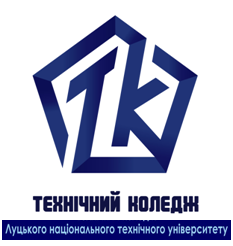 звіт до технологічної практикиосвітньо-професійна програма «Дизайн»галузь знань 02 Культура та мистецтвоспеціальності 022 ДизайнКерівник практики: В. В. ЮфімюкЗдобувач освіти: С. С. ПушкарнаЛуцьк 2021ЗМІСТ1. Вступ 2. Ознайомленння з підприємством.  Техніка безпеки на робочому місці.3. Технологічне та програмне забезпечення яке використовується на базі практики.	5. Робота на підприємстві згідно завдання.	6. Оформлення щоденного звіту індивідуальних завдань.6. Висновки.7. Список використаних джерел.8. Додатки.ВСТУПТехнологічна практика є складовою частиною навчально-виховного процесу здобувачів освіти, складена на основі ОПП «Дизайн».Практика закріплює та посилює теоретичні компетентності, навики здобувачів освіти та дає можливість безпосередньо ознайомитись з технологічними та виробничими процесами на підприємствах спеціальності «Дизайн» міста та області.Завданням проходження технологічної практики є формування професійних компетентностей, навичок зі спеціальності «Дизайн», закріплення, розширення і систематизація знань, отриманих при вивченні спеціальних дисциплін на основі аналізу діяльності підприємства ТОВ «Опторг Захід». Також важливим є надбання практичного досвіду, розвитку професійного мислення, закріплення вмінь роботи в трудовому колективі та організаторсткої діяльності.Для здобувача освіти IV курсу денної форми навчання на підприємстві «Опторг Захід» на період проходження технологічної практики з 6.12.2021 по 26.12.2021 р. поширюються правила внутрішнього розпорядку та охорони праці безпеки життєдіяльності що діють на даному підприємстві.Звіт з технологічної практики містить наступну структуру: опис дослідження бази практики, аналіз діяльності підприємства, його технологічне та програмне забезпечення; опис завдань, які виконувалися під-час проходження практики, їх зразки; рекомендації щодо поліпшення існуючих на базі практики технологічних процесів; виконання індивідуального завдання з візуалізацією та необхідними кресленнями на форматі А3 та описом до нього; написання висновків, списку використаних джерел та оформлення додатків. Ознайомленння з підприємством.  Техніка безпеки на робочому місці.06.12.2021 року я, Пушкарна Софія, була прийнята на підприємство «Printing Lutsk» яке представлено ТОВ «Опторг Захід». Дане підприємство спеціалізується на виготовленні різноманітної поліграфії а також на дизайн-розробках елементів, які замовляють клієнти.Керівником виступає юридична особа: Цапюк Павло Віталійович.Організація «Опторг Захід» розпочала свою діяльність 18. 10. 2013 року. Вона займає міцну позицію на ринку послуг вже доволі тривалий час і з часом список діяльностей, на яких спеціалізується дане товариство, розширювався.Виробництво розпочиналося із широкоформатного друку. Друкувалися різноманітні банери, що інколи слугували і вивісками, і накриттями для альтанок. Білборд, брендмауер, ростяжка — всі ці речі супроводжуються банерами і до цього часу, тому можна зробити висновок, що початок діяльності був доволі успішним, оскільки даний вид друку залишається актуальним і сьогодні.Якщо ж говорити більш конкретно про сферу дизайн-розробок, а також друку, який більше знайомий усім, то підприємство «Printing Lutsk» виконує такі замовлення:- Фасадні та інтер’єрні вивіски.- Фрезерна обробка матеріалів.- Лазерна обробка матеріалів.- Широкоформатний друк.- Ультрафіолетовий друк.- Етикетки, шильди, стікери.- Виготовлення поліграфії.- Виробництво сувенірних товарів.- 3D друк.- Вуличні вказівники, стелли, білборди.- Друк на тканині.- Спортивні нагороди, атрибутика.- Стенди, таблички, навігація.Технологічне та програмне забезпечення яке використовується на базі практики.Протягом періоду із 06.12.2021 по 6.12.2021, я проходила практику на підприємстві «Printing Lutsk», яке представлено ТОВ «Опторг Захід».Протягом усього терміну проходження технологічної практики, мене поступово ознайомлювали з різноманітними пристроями і станками, котрі безпосередньо беруть участь у створенні різноманітних рекламних елементів.Широкоформатний друк — це цифровий спосіб нанесення зображення на вініл, папір, плівку, пластик та інші матеріали. Широко використовується для виготовлення рекламної продукції, внутрішнього і зовнішнього дизайну приміщень. Картинка, надрукована таким способом, виходить насиченою, барвистою, легко привертає увагу перехожих яскравими образами і чіткою передачею найдрібніших деталей.Для даного виду друку на базі практики використовують принтер фірми EPSON S30600.Графопобудовник, plotter — пристрій, призначений для виведення даних в графічній формі на папір.Найчастіше це широкоформатний, струменевий принтер, зорієнтований на друк аркушів формату А0, А1, А2, А3, А4 тощо різної товщини (від 80 г/м², ватманів, напівватманів тощо). Використовується для друку як у чорнобілому так і в кольоровому варіантах, креслень, схем, карт, рекламних плакатів, цінників великого формату (наприклад: на вікнах супермаркетів).Особливості: великі об'єми чорнильниць, можливість підключення СНПЧ (Система Неперервної Подачі Чорнил) для ще більших обсягів друку, «гаряча» заміна чорнильниць та картриджа.Також може бути обладнаний головкою з лезом, або спеціальним пером, а вивід інформації здійснюється шляхом нарізки матеріалу по кривим лініям (на оракалі, плівках для термопереносу тощо). Дані на плотер подаються з програм, призначених для роботи з векторною графікою (Corel Draw, Adobe Illustrator тощо)Найчастіше використовується в рекламних цілях для створення банерів, рекламних щитів, написів.На підприємстві присутній такий пристрій моделі Graphtec Cutting Plutter C6000-120. Використовується він для фігурної порізки плівки оракал та інших матеріалів. Верстат з ЧПУ (числовм програмним управлінням) — це складна програмно-апаратна система, яка може перетворити блок сировинного (вихідного) матеріалу на складну деталь для подальшого використання у більшому механізмі або машині. Іншими словами верстат з ЧПУ це станок із комп’ютерним управлінням.На виробництві присутні два вида даних верстатів, а саме:Фрезерний верстат ЧПУ. Він призначений для порізки матеріалів, а саме: фанери, дерева, латуні, акрилу, ПВХ та композиту.Лазерний верстат ЧПУ. Може як гравіювати, так і різати такі матеріали як: АПЕТ, фанеру, акрил та картон.Ультрафіолетовий друк (UV- або УФ-друк) — це підвид струминного друку, в якому використовуються чорнила, що застигають під впливом ультрафіолетового випромінювання. В результаті УФ-друку на задрукованому матеріалі утворюється тонка плівка.Ми можемо наносити УФ-друк практично на будь-яку поверхню після попередньої обробки і нанесення праймера (для кварцового скла, металу і гладких пластиків).Підриємство робить вибір на користь принтера для Ультрафіолетового друку Anapurna M2050.Жодна серйозна компанія, котра займається виготовленням рекламних елементів (вивісок, буклетів, візитівок) не може обійтися без професійних програм, що будуть допомагати у виконанні поставленого технічного завдання, а також вирішенні проблем із тими чи іншими файлами, котрі надсилають клієнти.Для роботи із векторними зображеннями, а також створенні шаблонів, або ж підготовці до друку рекламних елементів використовують:Corel Draw 2017;- Illustrator.Із растровими зображеннями працюють за допомогою найпоширенішого редактору Photoshop. Він є незамінним помічником у редагуванні та виправленні тих чи інших нюансів вже на готовому макеті.Оскільки вже доволі тривалий час у сфері дизайну застосовується не тільки 2D, але й 3D візуалізація, а також через те, що на підприємстві є присутні станки для моделювання об’ємних виробів, застосовують два основні програмні забезпечення:- Solid Works;- Rhinoceros 3D.Робота на підприємстві згідно завдання.По прибуттю на підприємство, я одразу розпочала виконання поставлених завдань, а саме:Ознайомилася з підприємством, відвідавши екскурсію.Ознайомилася з інструктажем щодо техніки безпеки.Ознайомилася з продукцією, яка реалізується на даному підприємстві.Вивчила основні операції щодо створення макетів, а також ознайомилася із основними матеріалами, з яких реалізується товар.Підготувала макет для лазерного друку на фанері. (Див. Рис. 1)Ознайомилася із процесами друку на певних видах верстатів.Провела розробку ескізів для створення сувенірної продукціії. (Див. Рис. 2)Розробила ескізи та макет для фрезерної порізки та монтування неонового освітлення. (Див. Рис. 3)Розпочала ескізувати вигляд емблеми для виробника м’ясної продукції. (Див. Рис. 4)При проходженні практики протягом наданого часу, я проаналізувала всі проблеми даного підприємства і виділила декілька моментів, котрі потребують покращення.Надання покращених та більш потужних комп’ютерів. Наразі техніка є доволі недосконалою і на момент ознайомлення з процесами проектування, неодноразово доволі потужні програми давали збій. Розширення території прийому замовлень, щоб кімната могла бути більш просторою і могла вміщати одразу до 4 клієнтів.Збільшення кількості тих чи інших пристроїв, котрі, безпосередньо, стосуються друку поліграфії та рекламних елементів.Розширення функціоналу, оскільки наразі фірма не займається поліграфією, а виготовляє замовлення лише у великих об’ємах.ВИСНОВКИОтже, проаналізувавши всі пункти, які були описані у звіті про практику, можна підсумувати, що дана технологічна практика стала важливим етапом у процесі навчання на спеціальності 022 «Дизайн».На виробництві Printing Lutsk я здобула навички командної роботи, дізналася про нюанси виробничих процесів у різних цехах, пропрацювала у відділі прийому замовлень, спстерігаючи за роботою професіоналів, що допомогло мені набути певні професійні компетентнсті.Також, варто зазначити, що я в процесі проходження практики закріпила та здобула нові знання з програмного забезпечення CorelDraw, вивчивши додаткові можливості роботи з даною програмою.Розробляючи макети, дізналася, які бувають види друку, порізки матеріалу, а також, дослідила різноманітні каталоги плівок Оракал, дізнавшись, котрі зразки потрібно застосовувати при різних технічних завданнях.СПИСОК ВИКОРИСТАНИХ ДЖЕРЕЛБойлен А. Візуальна культура : пер. з англ. / А. Бойлен – К. :ArtHuss, 2021. – 208 c.Брюханова Г.В. Комп’ютерні дизайн-технології: навчальний посібник / Г.В. Брюханова – К. : ЦУЛ, 2019. – 180 c.Гребенюк Г.Є. Основи композиції та рисунок: підручник для учнів проф.-техн. навч. закладів / Г. Є. Гребенюк. –  Київ: Техніка, 2015. – 221 с.4.	Железняк С.М. Образотворче мистецтво: підручник для. загальноосвіт. навч. Закл / С.М.Железняк, О. В. – Київ: Генеза, 2015. – 224 с.5.	Кириченко М.А. Основи образотворчої грамоти: навч. посіб./ М.А. Кириченко. –  Київ: Вища шк., 2016. –  190с.6.	Куленко М. Я. Основи графічного дизайну: підручник / М. Я. Куленко. –  Київ: Кондор, 2018. –  492с.7.	Куленко М. Я. Основи композиції в образотворчому мистецтві / 
М. Я. Куленко. –  Київ: КНУБА, 2015. –  88 с.8.	Михайленко В.Є. Основи композиції: навч. посіб./ В.Є. Михайленко, 
М. І. Яковлєв. –  Київ: Каравела, 2017. –   304 с.9.	Яремків М. Композиція: творчі основи зображення: навч. посіб. / М. Яремків –  Тернопіль: Підручники і посібники, 2015. – 112 с.10.	Половна-Васильєва О.А. Посібник. Основи формальної композиції: для студентів напряму 6.020205 «Образотворче мистецтво» / О.А. Половна-Васильєва   –  Дніпропетровськ: Роял  –   Принт, 2017. – 34 с.11.	Костенко Т.В. Основи композиції та тримірного формоутворення: навчально- методичний посібник / Т.В. Костенко. –  Харків: Арт-Родник, 2016. –  120 с.12. Юфімюк В. В. Основи графіки: конспект лекцій для здобувачів освітньо-професійної програми «Дизайн» галузі знань 02 Культура та мистецтво спеціальності 022 Дизайн денної форми навчання. – Луцьк : Луцький НТУ, 2019. –  52 с.ДОДАТКИ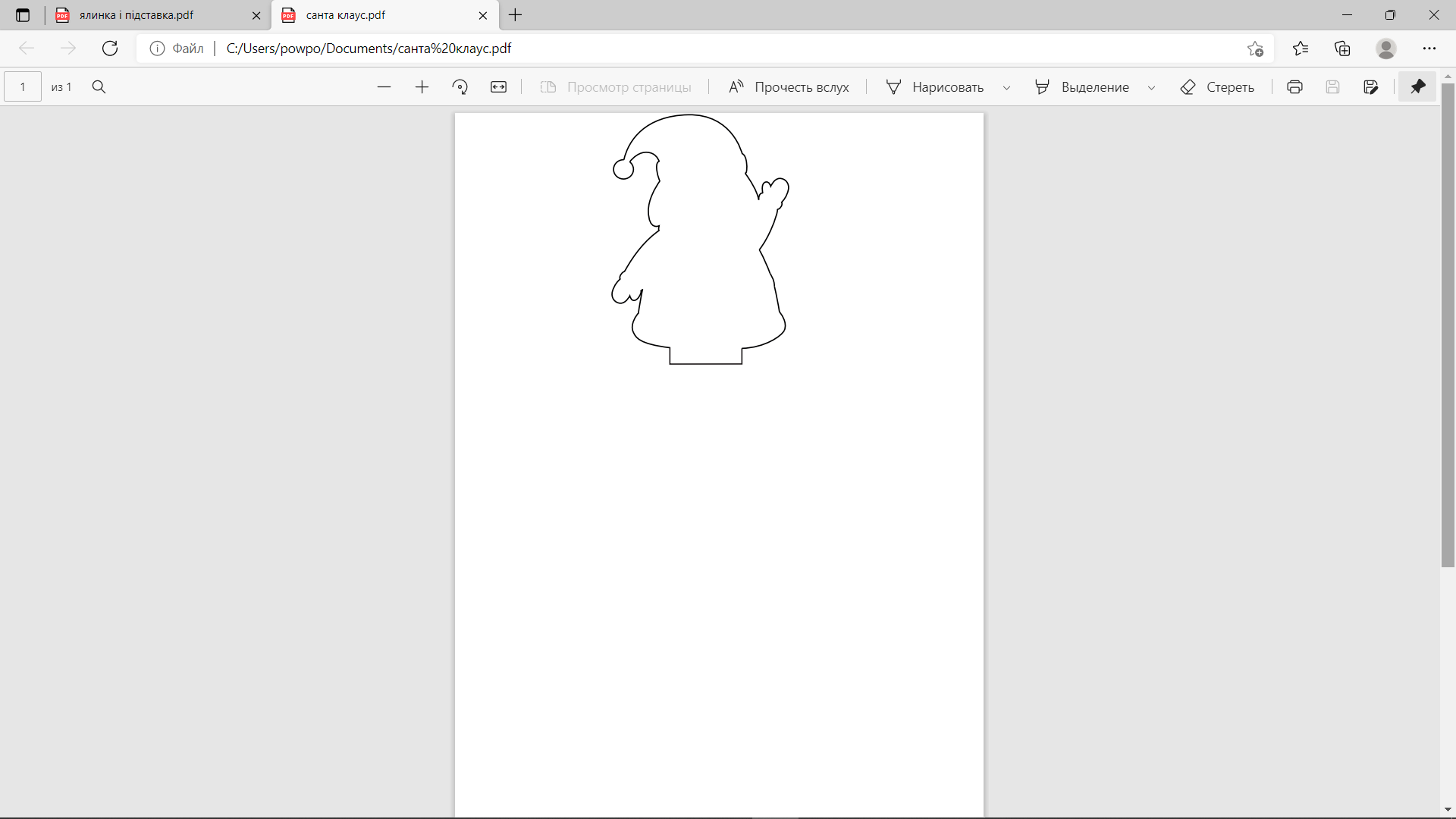 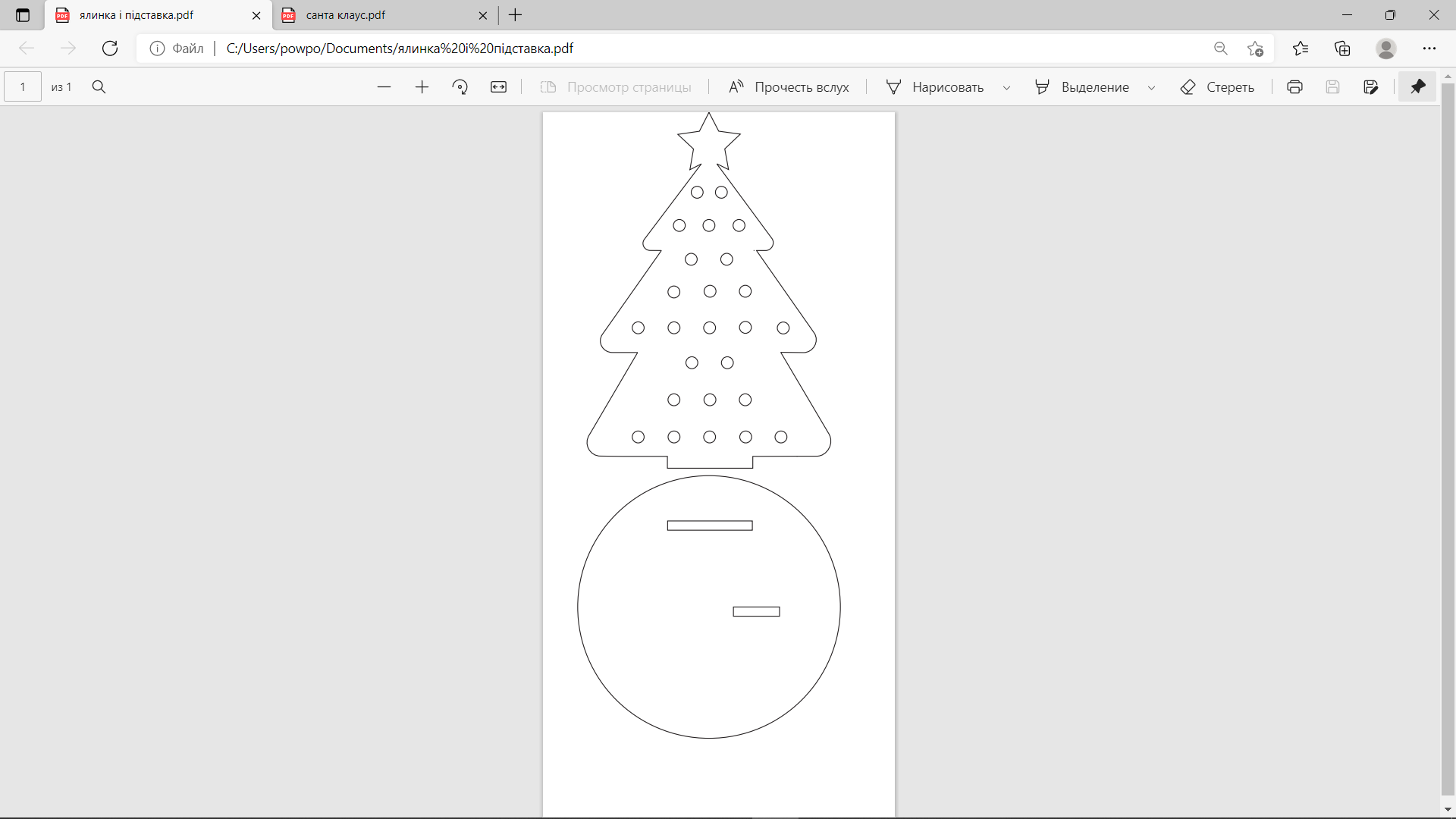 Рис. 1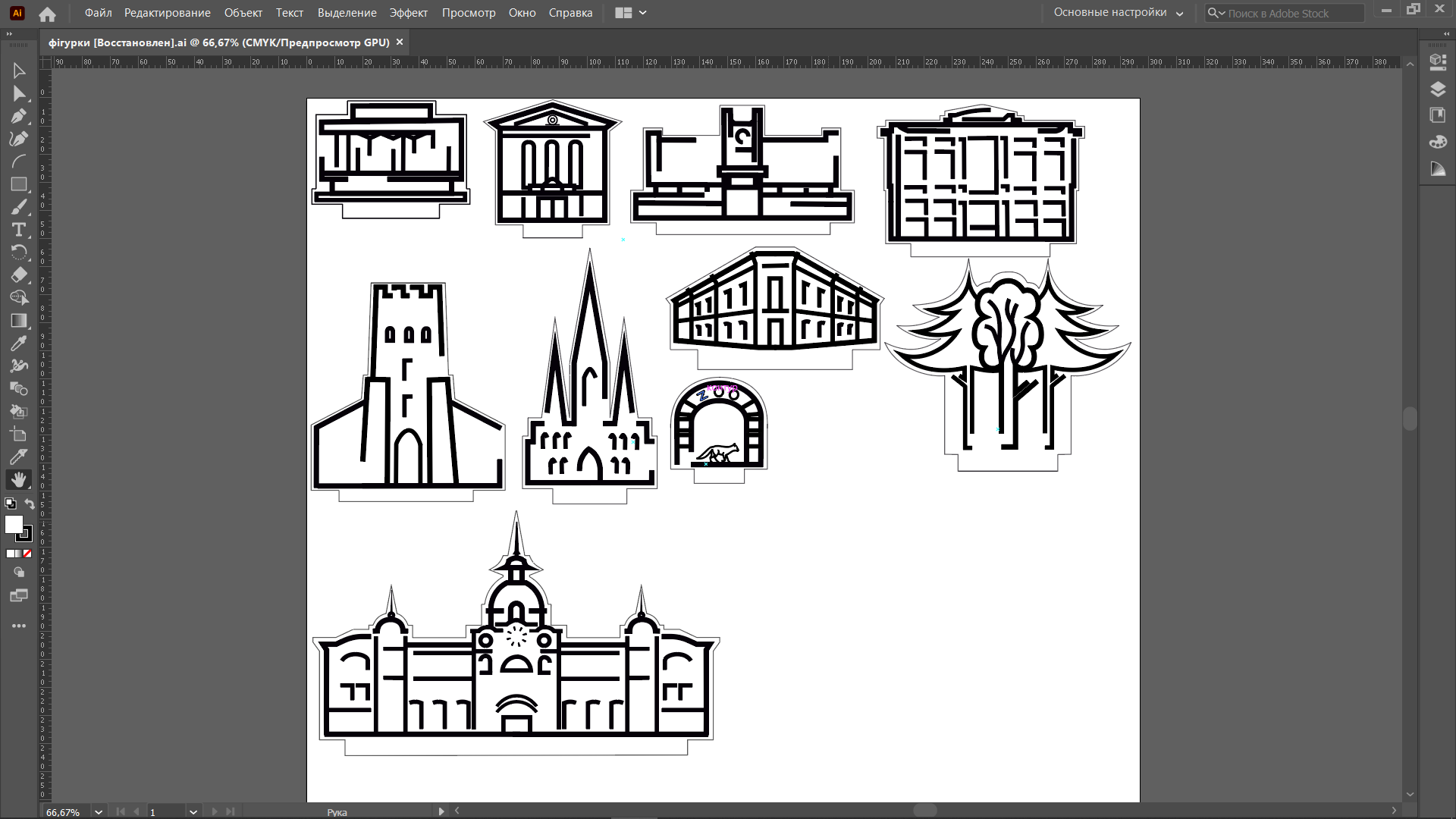 Рис. 2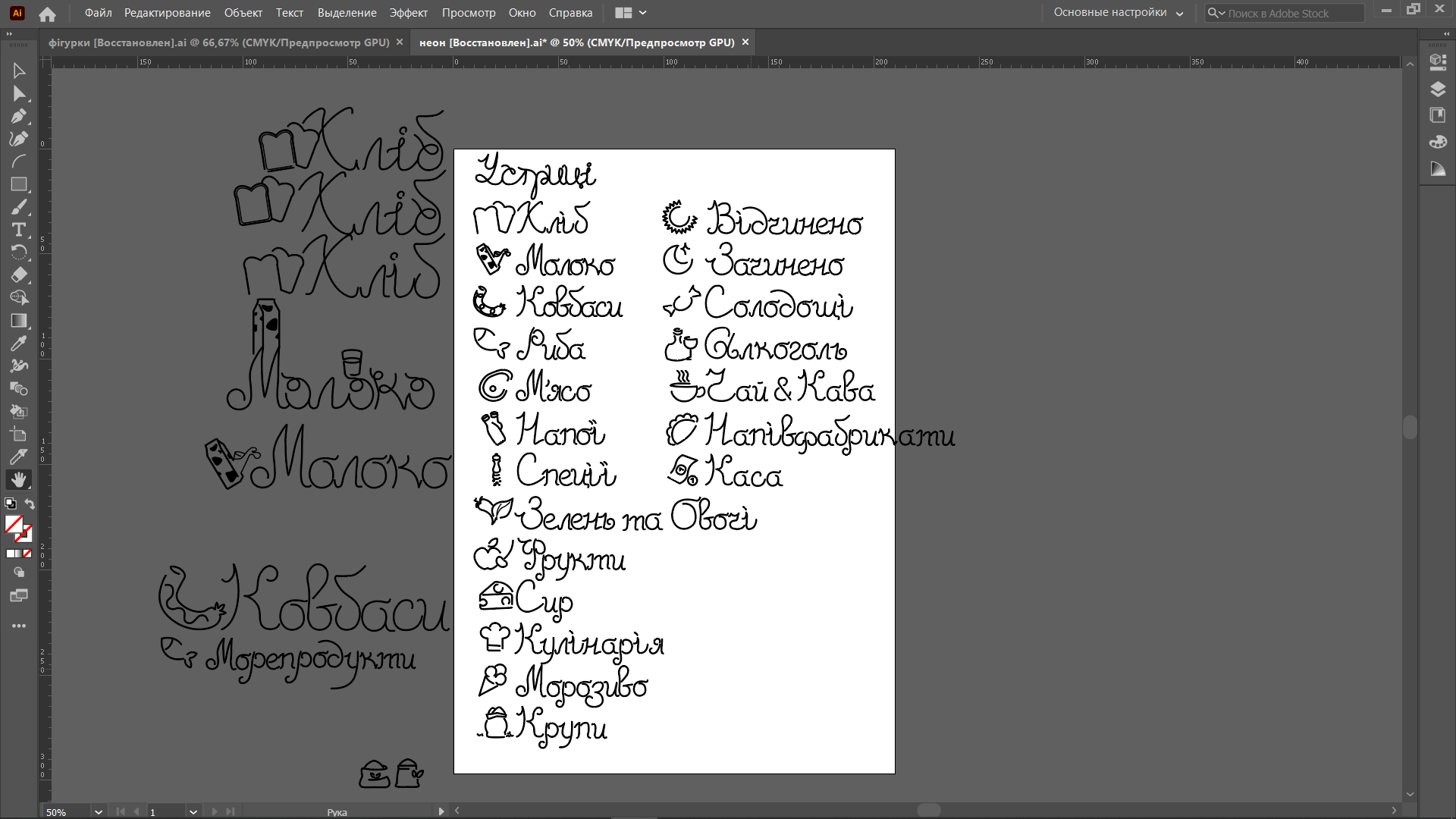 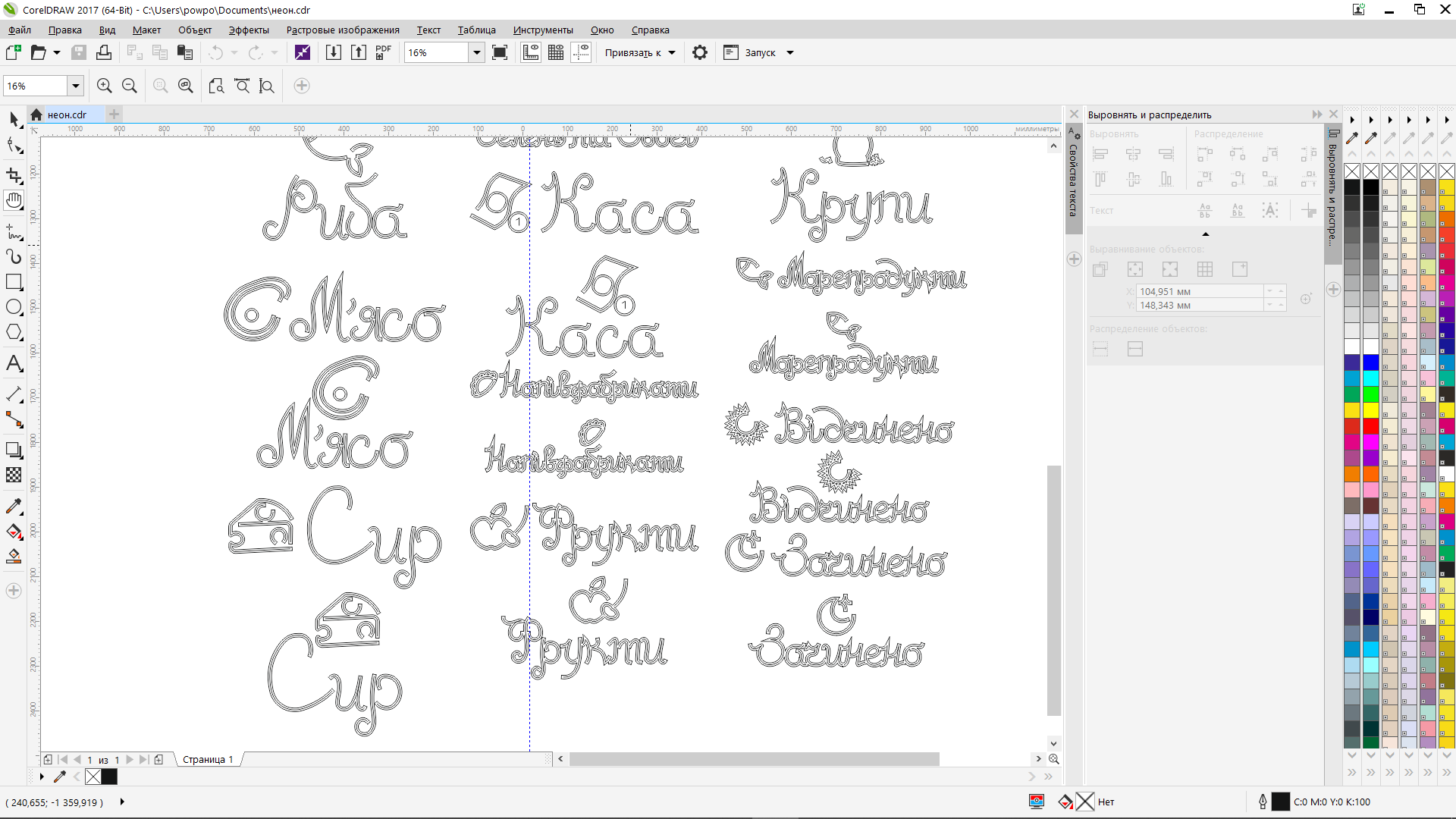 Рис. 3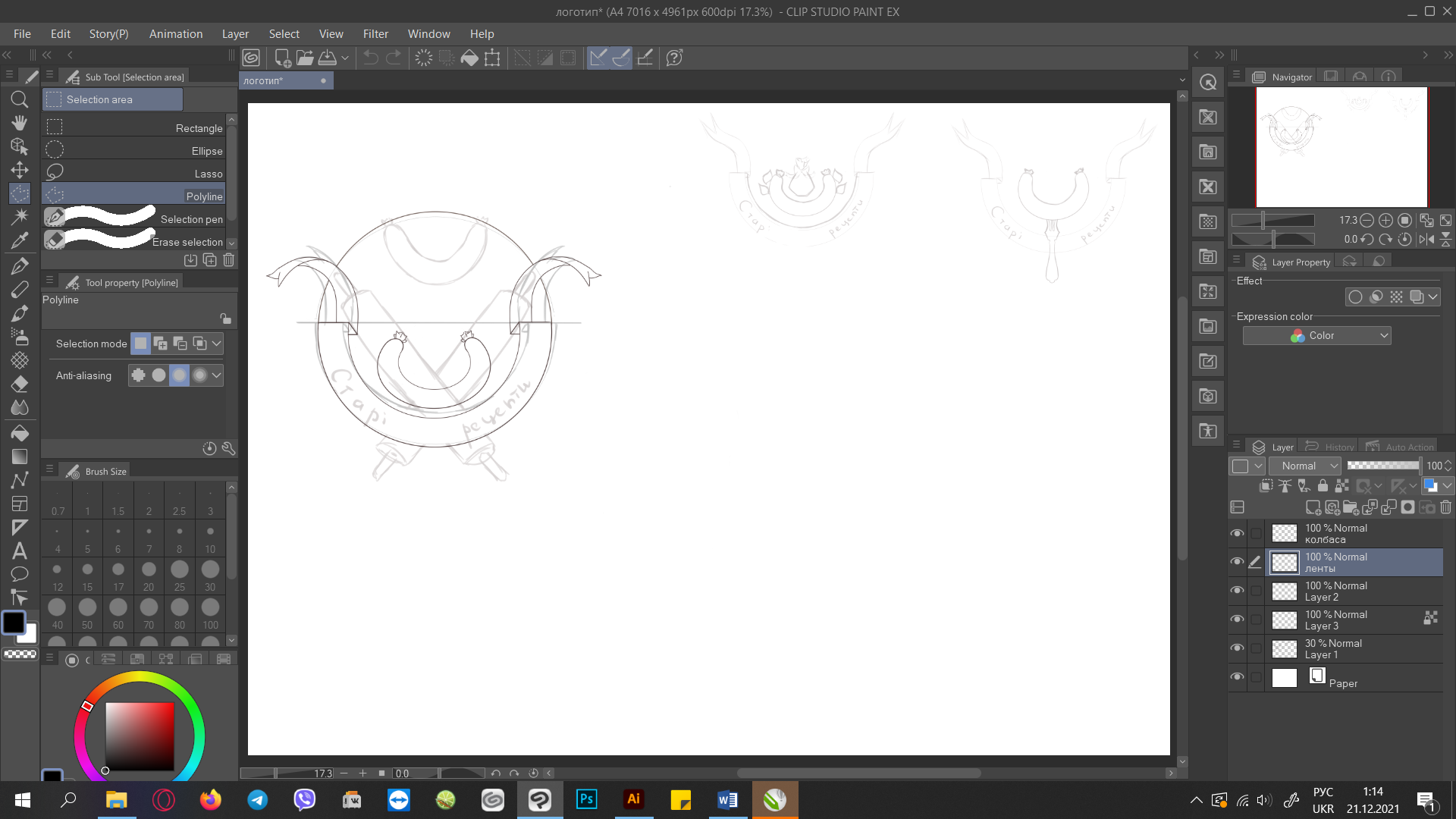 Рис. 4Міністерство освіти і науки УкраїниЦиклова комісія креативниї індустрійІНДИВІДУАЛЬНЕ ЗАВДАННЯ до технологічної практики«Розробка зовнішнього рекламного оформлення магазину»освітньо-професійна програма «Дизайн»галузь знань 02 Культура та мистецтвоспеціальності 022 ДизайнКерівник практики: В.В. ЮфімюкЗдобувач освіти: С.С. ПушкарнаЛуцьк 2021ЗМІСТВступКонцептуальне рішення Обгрунтування змісту образу Художньо-графічні пропозиціїДизайн-проектна розробка3.1. Складові частини об’єкта проектування3.2. Особливості формотворення об’єкта розробки3.2.1 Функціональне призначення розробки3.2.2 Ергономічні вимоги3.2.3. Композиційні особливості розробки3.2.4. Конструктивно-технологічні пропозиції3.2.5. Образно-стилістичне рішення розробки3.3. Матеріали і технологія виготовлення3.4. Економічна ефективність розробки4. Висновки5. Список використаних джерел6. ДодаткиВСТУПРеклама — це певний вид маркетингової діяльності, який спрямований на поширення завідомо оплаченої інформації для залучення споживачів і збільшення обсягів продажів. Це інформація, яка доноситься до споживача кількома способами, при цьому містить відомості про певний товар, послугу і т. д. Це робиться для популяризації продукції з метою привернути увагу до рекламованого об'єкту. Також це один з найдієвіших способів донести до потенційних клієнтів заздалегідь розроблену маркетологами інформацію.Проте, варто зазначити, що і вітрини магазинів, а також їх вивіски слугують рекламою у більшості випадків.Правильно влаштовані вітрини магазинів ефективно привертають погляд перехожих, стаючи прекрасним способом збільшення товарообігу. Не дивно, що все більше і більше власників комерційних приміщень вирішують вкладати кошти в послуги дизайну. Всі складові котрі представлені відвідувачу ззовні і є по суті візитною карткою. Вхідні двері, навіс, сходи, пандус, вивіска, вітрина, благоустрій території перед магазином — все повинно бути функціонально і незвично, однак без надлишку, оскільки велика кількість деталей занадто навантажує візуальний вигляд магазину.Ця складова частина діяльності будь якого магазину є дуже важливою. Зовнішня реклама для магазину повинна бути яскравою, гармонійною, викликати позитивні асоціації, легко запам’ятовується. Тому до розробки дизайну потрібно підійти з усією відповідальністю і скрупульозністю. У число продукції для зовнішньої реклами магазину входять: лайтбокси, вивіски, виносні щити, що стоять окремо; рекламні конструкції, банери. Залежно від вимог власника торгової мережі і уподобань, фахівці підбирають оптимальний варіант, який буде не тільки прикрашати магазин, але і послужить ефективною рекламою.Зовнішня реклама магазину слугує своєрідним потужним двигуном, який дозволяє магазинам привертати більше уваги, ставати популярними та успішними.КОНЦЕПТУАЛЬНЕ РІШЕНЯОбгрунтування змісту образуУ кожній картині, творі чи виробі, покладено за основу якийсь образ, що надихнув автора на створення. Тому, моя розробка теж не виявилася виключенням. Символ для свого бренду мені не довелося шукати надто довго.Для моєї власної розробки зовнішнього рекламного оформлення образом, на якому базуються всі елементи, стали коти.Кішка — граціозна, ласкава, хитра, але в той же час наймиліша домашня тварина. Вона відчуває себе господинею в вашій оселі. Буває грайливою, спокійною, але все одно залишається хижачкою. Кішки незалежні, але дуже прив`язуються до людини і місця проживання, в якому мешкають. Вони допомагають людям позбутися від гризунів, рятуючи цим зерносховища, склади, комори і власне домівку. Це єдині тварини, які прибилися до людей з власної волі.Роль кішки в житті людини відіграє дуже велике значення. Вона бере на себе всі негативні імпульси і очищає енергетику. Коли ми гладимо кішку, її шерстинки сприятливо впливають на нервову систему людини.Кіт — рід хижих ссавців родини котових. У деяких старіших системах класифікації до нього зараховували всіх представників малих кішок, проте зараз безпосередньо до роду відносяться лише кілька видів невеликих тварин, що мешкають у Євразії та Африці.Найвідомішим представником цього роду є свійський кіт — підвид кота лісового.У слов'янській міфології кіт і кішка часто виконують функцію охоронців скарбів. Вони також супутники богів, наприклад слов'янської богині Прії (у скандинавів - Фрейя), яка їздить на колісниці, запряженій котами. Кішку здавна шанували у різних традиціях світу й використовували в магії, обрядах, містеріях і таїнствах.Кішка у багатьох міфологічних традиціях пов'язується з місяцем (здатність змінювати форму зіниці символізує фази Місяця), з ідеєю родючості, плідності. Крім того, в деяких культурах вона є й солярним символом, пов'язується з ідеєю царственості.Кішка може означати зло й сили темряви. Плодючість кішок, їхня здатність бачити вночі, блискучі круглі очі перетворили їх у народних повір'ях на загадкову тварину, якій відомі таємні сили. Відьми, так само як і повитухи (у народних повір'ях майже ідентичні), мають при собі чорну кішку (чорний колір — символічний колір ночі, її таємниць).У «Книзі померлих» бог сонця Ра виступає як «великий кіт». Розповідається про те, як щоночі, коли Ра починає плавання підземним Нілом, змій Апоп, бажаючи його знищити, випиває з ріки всю воду. Ра в образі рудого кота бореться з ним і відрізає йому голову під священною сикоморою (древом життя) міста Геліополя. Таким чином, кіт тут виступає як одна з іпостасей бога сонця Ра. Суперництво зі змією зробило кішку священною твариною бога Сонця. Священна кішка і всі її побратими з давніх часів користувалися в Єгипті особливою пошаною й повагою, для них будували спеціальні храми. Люди оточували їх любов'ю та турботою, пам'ятаючи про ту важливу послугу, яку робить щоночі кішка всім на землі.Місяць у Єгипті був уособленням Баст (Бастет) — богині радості й веселощів, всього, що є ніжного в жінці та матері. Баст зображувалась у вигляді жінки з головою кішки, з систром у руці. Її ототожнювали з Мут, а також із богинями-левицями, а пізніше з Ізидою, що виявляє зв'язок образу кішки з ідеєю царственості.У римській міфології Артеміда відома як Діана, яка також вважалася уособленням місяця. Вона богиня рослинності, родопомічниця. Кіт є супутником Діани, вона тримає його біля своїх ніг. Діана перетворюється на кішку, щоб вислизнути від Тифона.У китайців кіт як нічна тварина, відноситься до принципу інь. Крім того, у Китаї вірили в те, що кіт здатний виганяти злих духів.У скандинавській міфології богиня родючості, кохання й краси Фрейя їздила у візку, який везли кішки.Другим образом, що ліг за основу створення рекламного оформлення магазину став чай. Корисний напій, котрий є одним з улюблених оволі великої частини населення.Кожен вид чаю — це унікальна традиція, неповторний смак та комплекс корисних та шкідливих властивостей. Останні залежать від умов зростання чайного куща та способу обробки чайних листків. Після приготування тих чи інших сортів в наш організм потрапляє теїн — речовина, що підвищує тиск і добре бадьорить.Завдяки вмісту теїну, міцний чай допомагає підбадьоритися вранці не гірше, аніж кава. А правильно обраний сорт допоможе заспокоїти нервову систему перед сном. Найкраще для досягнення легкого седативного ефекту підійде китайський чай Те Гуань Інь — з роду улунів. Саме його обирають ченці, які проводять медитативні церемонії, тож щоденне використання цього сорту позитивно вплине на ваш емоційний фон.Чай здавна відомий в різних країнах (в Індії, Греції, Туреччині, Італії, Китаї, Англії). На сьогодні важко знайти куточок світу, де б цей напій не знали. Чай також цінують за його лікувальні властивості. Ним лікують хвороби, знімають втому, зігріваються від холоду і рятуються від спеки. В давні часи молоді листочки використовувались в їжу, а старі м’ясисті – як лікарський засіб. В давніх книгах описані лікувальні властивості чаю: чай додає людині розуму, робить легким тіло і прояснює очі, дає можливість менше спати. В давнину китайці називали чай “вогнем життя”.2.2 Художньо-графічні пропозиціїНа цьому етапі слід вконати вивчення графічних пропозицій, що створювалися протягом всього часу, коли розроблювалося зовнішнє рекламне оформлення магазину. Вони відіграли вирішальну роль в становленні фінальної версії всього стилю.Варто зазначити, що за основу я взяла тематику чаю, тому і вирішила розробити чайний дім, який відразу приверне до себе увагу. Стиль я обрала Вінтаж, приближенний до тематики Англії, оскільки це є однією із країн-засновників чайної культури.Розпочати слід з назви. Вона пройшла декілька етапів формування:- «Purrrfect»;- «Tea Time»;- «Cat Time»;- «5 o’clock»;- «Cat o’clock»;- «CatTea».Наступним кроком був початок пошукових ескізів. (Див. Рис. 1) На даному зображенні присутній один із варіантів. Він є доволі хорошою базою, проте, тут є мінуси, такі як:- відсутні будь які кольорові плями, та акценти;- шрифт потребує коригування;- присутні елементи, котрі були виключені із списку оформлення.Одразу після створення ескізу, розпочалося створення початкового варіанту. На це було затрачено доволі великий об’єм часу, однак, під час цього процесу, елементи ескізу поступово деформувалися та видозмінювалися.Отже, тут можна побачити початковий вигляд фасаду магазину без розпізнавальних знаків та з дещо неправильними пропорціями, котрі з часом почати виправлятися. (Див. Рис. 2)На цьому ескізі з’являється можливий варіант вигляду логотипу, а також його розташування, однак, мене не влаштував розмір вхідних дверей, тому, від цієї ідеї довелося відмовитися. (Див. Рис. 3)Особливістю є те, що на логотипі, що слугує також вивіскою, є елементи, які належать до символікі, котра притаманна стилю Вінтаж, на який робиться невеликий акцент. Складність полягала у тому, щоб зробити їх чіткими та лаконічними, щоб відвідувач зміг зрозуміти що це за елемент і навіщо він тут зображений.На даному зображені видно, що я провела перший пошук кольорів, на які опиралася в майбутньому, однак змінювала їх контрастність а також висвітлювала їх. (Див. Рис. 4) Вперше з’явилась табличка з годинами роботи, котра надалі залишилася в такому вигляді і вже не потерпала від змін.Після деяких міркувань, я вирішила змінити розмір дверей, трішки стиснувши по вертикалі їх та витягнувши по горизонталі. (Див. Рис. 5) Логотип із підложкою, котра нагадує вінтажні мотиви, був розташований на верхній частині конструкції, що зробило вигляд більш привабливим, однак потрібно було зайняти вільний простір.Надалі, після аналізу деяких прикладів світового досвіду щодо зовнішнього рекламного оформлення магазинів, я вирішила дещо видозмінити логотип та його складові. (Див. Рис. 6) Після допрацювання, торговий знак розмістився майже на всю головну частину  верхньої конструкції, що зробило її більш помітнішою та привабливішою. Також варто зазначити додавання підкладки до візуалізації, через що магазин виглядає більш реалістично.Останнім штрихом було додавання невеликих наліпок на вікна у вигляді сердець та чашки з гарячим напоєм, що були виготовленні власноруч неперервною лінією. (Див. Рис. 7)Ще не варто забувати про те, що на склянні двері додався графік роботи, що виконаний теж в якості наліпки з прозорим тлом.ДИЗАЙН-ПРОЕКТНА РОЗРОБКАСкладові частини об’єкта проектуванняПроаналізувавши усі приклади ескізів, та елементів, що видозмінювалися, варто перейти до складових об’єкту проектування.Чайний дім — це комплексна функціональна система, яка може забезпечувати продаж і невелику зону дегустації.Оскільки завданням була розробка зовнішнього рекламного оформлення магазину, потрібно зазначити лише зовнішні параметри, а саме: приміщення є розміром 4000 мм на 4000 мм, висотою у 3890 мм.На фасаді магазину розташовані скляні двері, а також два вікна. Можливим моментом є те, що на скло, ймовірно, буде застосовуватися дзеркальна плівка, що дозволить забезпечити затишок і відчуття спокою, та буде захищати персонал та клієнтів закладу від зайвої уваги.Важливою ознакою є ще невеликий стенд, на якому розташований рекламний надпис. Стенд може бути, як крейдовим рекламним штендером, так і звичайним стендом із дошкою для надписів маркерами. Це дозволить протягом дня змінювати надписи у тому випадку, якщо з’являться акції, або ж оголошення. Також така річ послугує чудовим засобом комунікації із клієнтом.Щодо графіку роботи та візерунків на вікнах, то вони повинні бути виготовленні із клейкого одностороннього матеріалу із надійним кріпленням, що не розмиється водою, оскільки може бути розташований як із середини приміщення, так і ззовні.Останнім важливим моментом є вивіска із логотипом компанії. Вона повинна бути захищена від впливу сонячних променів та матовою, щоб передати ефект старого зображення, котре не буде відблискувати на сонці і заважати візуальному сприйняттю.3.2. ОСОБЛИВОСТІ ФОРМОТВОРЕННЯ ОБ’ЄКТА РОЗРОБКИ3.2.1 Функціональне призначення розробкиЧайний дім — невелика спеціальна побудова, наприклад парковий павільйон, зазвичай, призначене для проведення чаювання. Країна походження — Китай, де здавна використовується дл проведення чайних церемоній, а далі вже поширилось на території Японії, після чого ця культура поширилася по всіх континентах.Також, чайним будинком вважається фірма по виробництву оптового продажу чаю. Проте, в моєму випадку дана назва позиціонує себе як невеликий магазин із продажу чаю різноманітних сортів.Якщо говорити про значення невеликих магазинів, то воно є доволі великим. Ці приміщення грають доволі немалу роль у житті людини. Доволі часто магазинчики з невеликим метражем дозволяють людині відчути себе у затишку і безпеці. Якщо ж затронути конкретно формат Чайних магазинів (будинків), то успіх  складається з трьох складових: вигідно розташоване місце, професіоналізм продавця-консультанта, якість чаю.Головним у моєму завданні було вирішити проблему оформлення зовішньої реклами магаину, а також аналізу всіх аспектів, з якими можливо зіткнутися під час виготовлення дизайну.Перевагами зовнішньої реклами на фасадах магазину є:- Можливість використання в якості додаткового елемента рекламної кампанії.- Ефективний зоровий вплив на потенційних клієнтів, створення яскравих асоціацій, ненав’язливість.- Можливість впливати на аудиторію не тільки вибірково, але й масово.- Частота показу рекламного матеріалу — люди, які живуть поряд, постійно будуть бачити дане оформлення.Проте, є й мінуси:- Невелика зона впливу.- Неможливість оцінити ефективність.- Пошук місця де така реклама не буде губитися на тлі інших носіїв.Розпочати слід з того, що комплексне оформлення фасаду це не просто комбінація елементів зовнішньої реклами, це дієвий метод створення яскравого і привабливого бренду. Всі зовнішні елементи оформлені в одному стилі і у перехожих не залишається сумнівів який заклад перед ними ще до того, як вони побачать вивіску. Цього можна досягти тільки використовуючи декілька візуальних знаків, що допомагають ідентифікувати певну компанію, що рекламує товари і послуги.Виготовлення вивіски це важливий процес, котрий потребує великої уваги, оскільки це один із головних елементів зовнішньої реклами будь якого магазину. Він створений для того, щоб звертати увагу, тому повинен бути доволі масштабним, щоб бути в центрі зору.Наліпки на вікна теж відіграють немалу роль, привертаючи погляд та розбавляючи, можливо, інколи навіть нудний фасад будівлі. Щодо наклейки із зазначенням годин роботи, то доволі часто вони можуть бути виконані і в якості табличок, інформуючи покупця про графік робочого дня і його нюансами, такі як: вологе прибирання, обід, технічна перерва, переоблік тощо.Штендер являє собою виносне рекламне поле, що дозволяє розмістити на ньому додаткову інформацію, що буде інформувати про ті чи інші новинки, акції або ж пропозиції. Саме тому, не варто нехтувати таким важливим елементом, через те, що за допомогою нього доволі просто залучити ще більше відвідувачів.3.2.2. ЕРГОНОМІЧНІ ВИМОГИПри проектуванні того чи іншого фасаду магазину, не потрібно забувати і про ергономіку та її вимоги. Щоб забезпечити комфортне розташування штендерів, правильне розміщення вікон та дверей та установити правильну взаємодію їх з людиною, я врахувала усі аспекти при організації даного фасаду. До основних елементів, що визначають комфортний рівень взаємодії людини з оточуючим її середовищем, можна віднести: фізичні, психофізіологічні фактори і просторово-антропометричні параметри. Просторова антропоморфна пропорційність людини і навколишнього середовища є такою, що визначає в загальній концепції з приміщенням.Так як приміщення планується доволі компактним, при плануванні враховувалися всі можливі принципи розташування об’єктів, щоб, не дивлячись на доволі малий розмір, клієнт почував себе комфортно. Отже, таким чином, розмір основи фасаду був зазначений 4000 мм, а у висоту 3890 мм. Висота вікна встановлена 2300 мм, а ширина 1750 мм. Щодо дверей, то у висоту вони були встановленні як 2500 мм, тобто, вони будуть доволі високими, а також ширина вказана 900 мм. (Див. Рис. 8)Варто зазначити, що і верхня частина конструкції. Так звана «кришка» є трохи більшою і являє собою 4500 мм в ширину і 890 мм у висоту. На ній буде розташовуватися сам логотип шириною у 1530 мм, а також товарний знак комбінований із плашкою, що має висоту 790 мм і ширину 4400 мм, тобто, трішки менша за верхню конструкцію. (Див. Рис. 9)Штендер є не дуже великим, а саме 1200 мм у висоту і 400 мм у ширину. А реклама, яка може розташовуватися на ньому в якості плакату: 380 мм у ширину і 900 мм у висоту. (Див. Рис. 10)Після цього, я вирахувала загальний розмір наклейки з годинами роботи, який становить 600*600 мм, а сам надпис 400 мм у висоту і  450 мм у ширину. (Див. Рис. 11) Ще варто зазначити, що присутні наліпки на вікна. Загальна довжина двох наліпок 4200 мм, а однієї: ширина 2100 мм, а висота 400 мм. (Див. Рис. 12)3.2.3. КОМПОЗИЦІЙНІ ОСОБЛИВОСТІ РОЗРОБКИКомпозицією (лат. compositio — складання, поєднання) називається форма побудови художнього твору, яка знаходить свій вияв у смисловому співвідношенні окремо взятих його частин. Незважаючи на те, що питання, які стосуються побудови художнього твору, з давніх-давен були предметом уваги теоретиків мистецтва, поняття композиції і по сьогоднішній день залишається одним з найменш досліджених у системі знань, пов'язаних з розумінням природи й закономірностей мистецьких явищ.Якщо брати до уваги загальну композицію фасаду магазину, то вона є доволі вдалою, оскільки всі елементи розташовані лаконічно і були враховані властивості, які включають в себе: геометричний вид форми, її величина, маса, положення в просторі колір і світлотінь. Усі об’єкти, які піддавалися проектуванню є взаємопов’язаними, а отже в даному поєднані складають цілісну композицію, яка передає неподільність форми. Варто зазначити, що вивіска повинна бути лаконічною та не перевантаженою деталями, тому, я вирішила зробити її в мінімальному лаконічному стилі, однак з застосуванням візерунків, що характерні для Вінтажу. (Див. Рис. 13) Це робить її більш унікальною, а також передає ніжність. Стікер із графіком роботи, а також наклейки на вікна я зробила в єдиному стилі, з додаванням плавних ліній і схожих кольорів. (Див. Рис. 14)Важливим є те, щоб при друці зображення не були занадто стиснутими, або ж розтягнутими, оскільки це буде псувати, як естетичну складову, так і порушить задані розміри, що є теж не менш важливим. Це стосується усіх складових зовнішнього рекламного оформлення магазину. 3.2.4. КОНСТРУКТИВНО-ТЕХНОЛОГІЧНІ ПРОПОЗИЦІЇНаразі, є доволі багато матеріалів для створення рекламного оформлення магазинів. Тому, я підготувала певні пропозиції, що допоможуть обрати певний матеріал.Правильно вибраний матеріал для рекламних вивісок вирішує дуже багато у виконанні рекламних завдань. Вивіска повинна легко читатися, мати необхідну міцність і довговічність.Отже, для зовнішніх вивісок чудово підійде:- Листовий метал. Цей матеріал є доволі міцним, довговічним і стійким до атмосферних явищ, а обробка не потребує багато зусиль. Популярним наразі є алюміній, котрий є легким і має стійкість до корозії. Фарбування можливо як в листовому виробі, так і при виробництві вивіски. Єдиним мінусом є те, що він доволі дороговартісний.Проте є варіант виробів із оцинкованої сталі, котра є слабкішою до корозії і фарба не завжди добре тримається.- Пластик. Наразі доволі поширеними є вироби із оргскла і акрилу. Вони є доволі крихкими і можуть з легкістю пошкодитися. Акриловий пластик, в свою чергу, легко гнеться і обробляється, даючи можливість створювати складні геометричні конструкції, також зберігає привабливий вигляд протягом доволі тривалого часу.- ПВХ. Доступний за ціною, довговічний, легко монтується і атмосферостійкий. Є різноманітні матеріали повазі, довговічності і товщині. Проте, є доволі крихким і часто викликає труднощі при ремонті.Популярним є спіненний ПВХ. Кольоровий має товщину 3-6 мм, а білий 1-20 мм. Проте кольори можуть дещо змінюватися під впливом сонця.- Вініл. Дешевий, легкий, пластичний, атмосферостійкий варіант, чудовий вибір для банерів, котрі виготовляються під якусь подію.- Композит. Доволі міцний, важно обробляється. Тому, зазвичай, використовується тільки для створення виробів прямокутного формату. Коммозити мають листкову структуру. Використовують також для створення світлових коробів. Для цього роблять отвори і формою малюнка і вставляють акрилові елементи. Доволі дорогий, проте довговічний варіант.Тому, можна зробити висновок, що найміцніші і довговічніші вироби — з алюмінію і композиту. Найдоступнішими є вініл та ПВХ. Акрил є найуніверсальнішим.Щодо наклейок на вітрини, вони рахуються простим та не дорогим, а також ефектним способом оформити вітрину магазина. Розпочати слід з друку. Він може друкуватися як на прозорій плівці, так і на кольоровій.- Вінілова плівка. Перший пласт це сама плівка, а з іншого боку нанесено клей. Другий пласт це захист клею.- Матова/глянцева. Вибір залежить від того, чи можлива наявність відблисків, чи все таки вони не є бажаними.- One Way Vision плівка. Друга назва — перфорована. Це спеціальні плівкі, котрі використовуються для зовнішньої поклейкі прозорих скляних поверхонь. Найчастіше використовуються для транспорту та вітрин магазинів.- Оракал. Це самоклейка із ПВХ, яка широко розповсюджена в виготовленні реклами. Підходить для рекламних вивісок, оклейкі вітрин і Лайт-боксів.Після друку ці наклейкі відправляються на порізку та завершуються поклейкою на площини.3.2.5. ОБРАЗНО-СТИЛІСТИЧНЕ РІШЕННЯ РОЗРОБКИОскільки про зміст образу було описано вище, потрібно також проаналізувати стилістику.Я опиралася на стиль Вінтаж. Назва даного напрямку пішла із французької мови і означала «вишукане витриманне вино». Він характеризується затишком і гармонійною комбінацією сучасності та елементів минулих років. Основою вінтажного стилю є те, щоб обережно вводити в інтер’єр предмети минулого, проте варто не забувати, що деталей не повинно бути занадто багато.Варто зазначити, що для магазинів більш характерними є спокійні кольори, що не будуть надто навантажувати візуал повністю. Притаманними є так звані кавові відтінки, або ж оливкові. Проте, вигідно буде виглядати темний колір будівлі, або ж поєднання пастельного спокійного кольору з яскравим та контрастним, що може ставити акцент, наприклад, на вході, або ж вивісці. (Див. Рис. 15, 16) Також актуальним є те, що сам фасад частіше всього виготовлений із дерева, а вже фарбувати йог очи ні — рішення власника.Характерною рисою стилю Вінтаж є те, що надписи на вивісках вироблялися із золотистих або ж білих кольорів, що виглядало завжди лаконічно та приємно для ока. Для шрифту характерні засічки і в деяких випадках каліграфія.Невід’ємною частиною є наявність плавних візерунків, що інколи є присутніми на постерах, або ж рисунках на вітринах. Вони надають ніжності, тендітності, та роблять візуал більш привабливим та цікавим. Головним є те, зображення не було перенасичене деталями.Я опиралася на вигляд лондонських магазинів початку ХХ століття. Вони є прикладом лаконічності та простоти, проте не втрачали при цьому своєї унікальності та привабливості.. МАТЕРІАЛИ І ТЕХНОЛОГІЯ ВИГОТОВЛЕННЯПроаналізувавши доволі великий обсяг матеріалів, я підготовила орієнтовний список матеріалів, з котрих повинні бути виготовленні елементи зовнішньої реклами власного магазину.Розпочати слід із вивіски. Я вважаю, що чудовим рішенням буде зробити вивіску в якості лайтбоксу. Каркас я планую виготовити із алюмінієвого профілю. Це чудова надійна конструкція, яка є і доволі довговічною. Вона є легкою і має стійкість до корозії. Фарбування може бути проведене як в листовому виробі, так і при виробництві вивіски. Лицьова поверхня повинна бути із композиту. Він є найбільш довговічним. Має трьохшарову структуру. Вона повинна бути із кольорової панелі. Цей матеріал повинен йти в комбінації з акрилом, тому що відмінно фрезерується. Це має презентабельний вид.В якості підсвічування лайтбоксу слід обирати світлодіоди, бо вони є найбільш довговічними, енергоефективними джерелами світла і надають яскраве світло. Проте, встановлення даного освітлення потребує врахування багатьох деталей а також професіоналізму. Через програмне забезпечення розраховується правильне розташування модулів. Якщо ж модулі булуть встановленні неправильно, це може викликати темні ділянки на лицьовій поверхні.Розклад роботи і також наклейки на вікна плануються із прозорої плівки оракала, яка покрита зверху білою заливкою, що допоможе зображенню залишатися чітким і не бути напівпрозорим.Плакат, який буде закріплюватися на дерев’яному штендері планується бути виготовленим із матового фотопаперу, що також допоможе уникнути бліків і додати відчуття зістареного паперу.3.4. ЕКОНОМІЧНА ЕФЕКТИВНІСТЬ РОЗРОБКИЕкономічна ефективність — результативність економічної системи, виражена у співвідношенні корисних кінцевих результатів її функціонування до витрачених ресурсів. Це досягнення найбільших результатів за найменших затрат живої праці. Можна також виразитися, що ефективність дорівнює результату.Отже, ми можемо зробити висновок, що зовнішнє оформлення реклами власного магазину це доволі ефективний спосіб економічного розвитку підприємства. Так як ефективність це результат, який можна отримати, вимірявши показники прибутковості розробки, ми можемо зробити припущення, що створення оформлення може стати доволі ефективним для магазину і хоч і не відразу, але привернути увагу і допомогти окупити всі затрати. Проте, не варто забувати і про те, що зовнішня реклама діє на вузьке коло потенційних відвідувачів, які мешкають неподалік і можуть зіштовхнутися випадково із магазином, а також, що розробка не повинна бути нудною і буденною, оскільки витрачені кошти можуть не повернутися до власників, так як потік клієнтів буде доволі малий.Підвищити економічну ефективність допоможуть, на мою думку, певні цікаві деталі, оригінальний дизайн, а також створення єдиного символу, що допоможе прив’язати асоціацію до магазину, задля того, щоб покукпець міг завжди розпізнати продукцію.4. ВИСНОВКИОтже, після аналізу проблем та тенденцій сучасного оформлення зовнішньої реклами для різноманітних фасадів магазинів та торгових мереж, я створила свою власну розробку для Чайного будинку «CatTea».Пройшовши деякі етапи проектування, а саме: створення ідеї, опрацювання прикладів, ескізування, моделювання та оформлення, проведення досліджень ергономічних вимог, а також проведення аналізу плюсів та мінусів даної розробки, я отримала доволі вдалий проект, котрий може сміливо бути втілений у життя в майбутньому. На мою думку, стилістика і тематика не буде застарілою у будь який час та залишиться впізнаваною.Проектування проводилося у таких програмах: - CorelDraw 2017;- Adobe Illustrator 2020;- Clip Studio Paint.Варто зазначити, що економічні затрати не будуть доволі великими, тому, проект може стати доволі доступним та ефективним, а також, стати доволі прибутковою розробкою, яка буде привертати увагу за допомогою рекламного оформлення фасаду.5. СПИСОК ВИКОРИСТАНИХ ДЖЕРЕЛЛітература:1. Едомський, Ю. Є. Техніка Web-дизайну для студента / Ю.Є. Єдомський. - М: БХВ-Петербург, 2005. - 997 c.2. Іванов, Д.В. Алгоритмічні основи растрової машинної графіки/Д.В. Іванов. – М.: Інтернет-Університет Інформаційних Технологій (ІНТУІТ), 2013. – 836 c.3. Каршакова, Л. Б. Комп'ютерне формоутворення у дизайні. Навчальний посібник/Л.Б. Каршакова, Н.Б. Яковлєва, П.М. Безчастнів. – М.: ІНФРА-М, 2015. – 240 c.4. Селезньов, В.А. Комп'ютерна графіка. Підручник та практикум для академічного бакалаврату / В.А. Селезньов. - М: Юрайт, 1975. - 463 c.Електронні ресурси:1.https://www.e-xecutive.ru/wiki/index.php/2.http://gr-studio.ru/stati/33-na-chem-pechatayut-plakaty.html3.https://www.greenlux.ru/naklejki/nakleyki-na-vitrinu/4.https://tashuta.ua/ua/laytboks/5.https://pro-color.ru/blog/kak-eto-sdelano-oformlyaem-vitriny-s-pomoshhyu-montazhnoj-plenki/6. ДОДАТКИ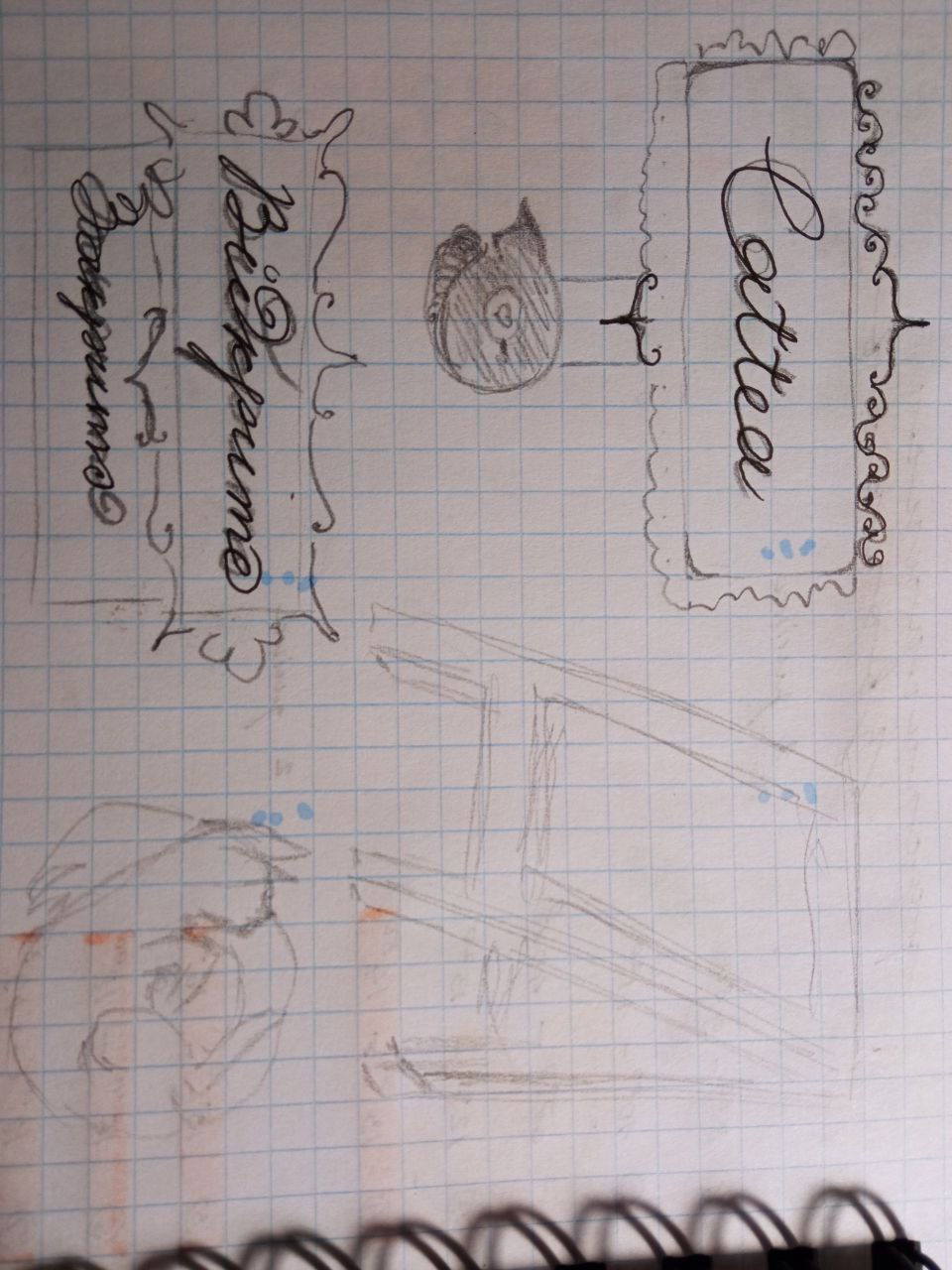 Рис. 1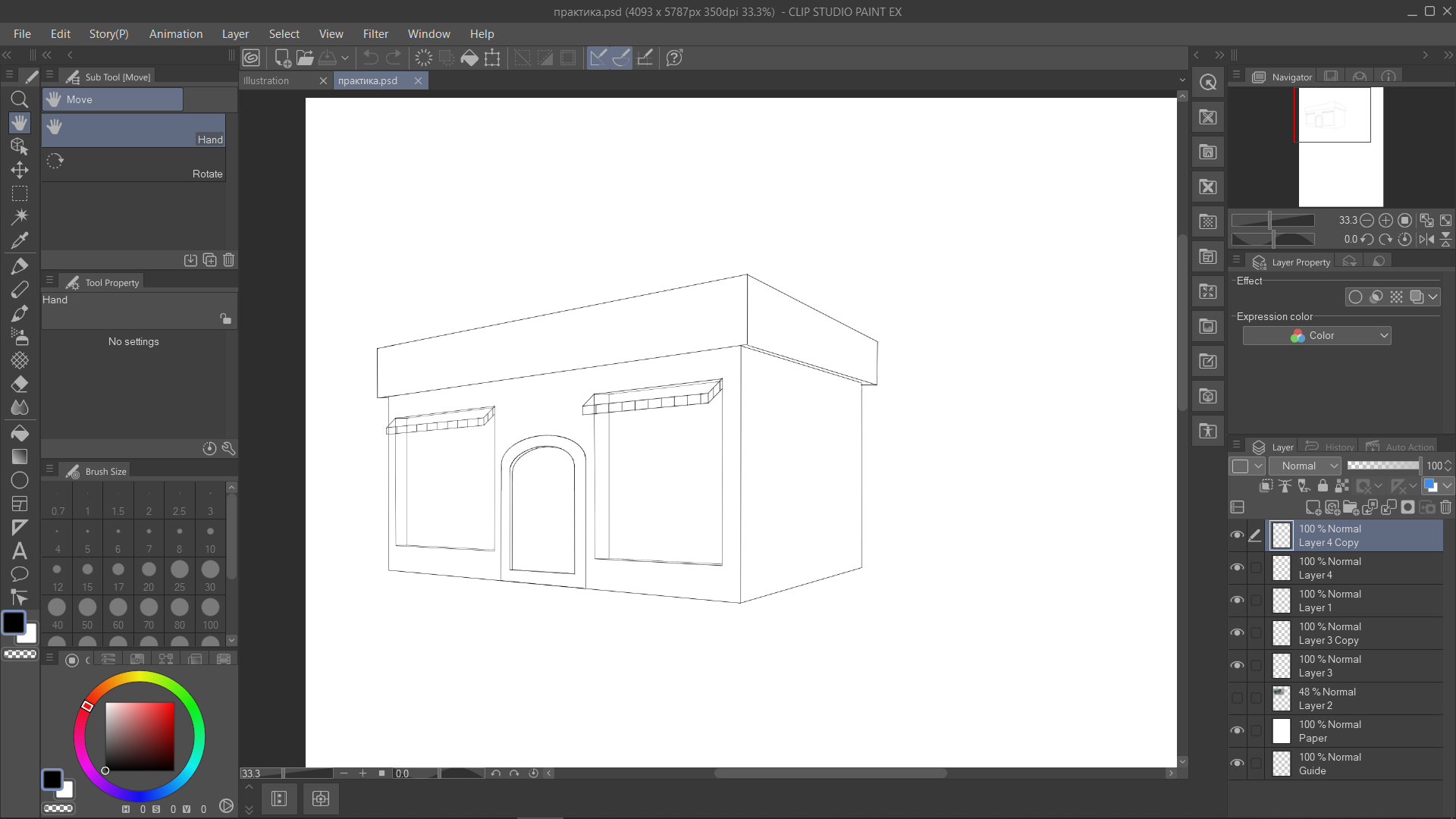 Рис.2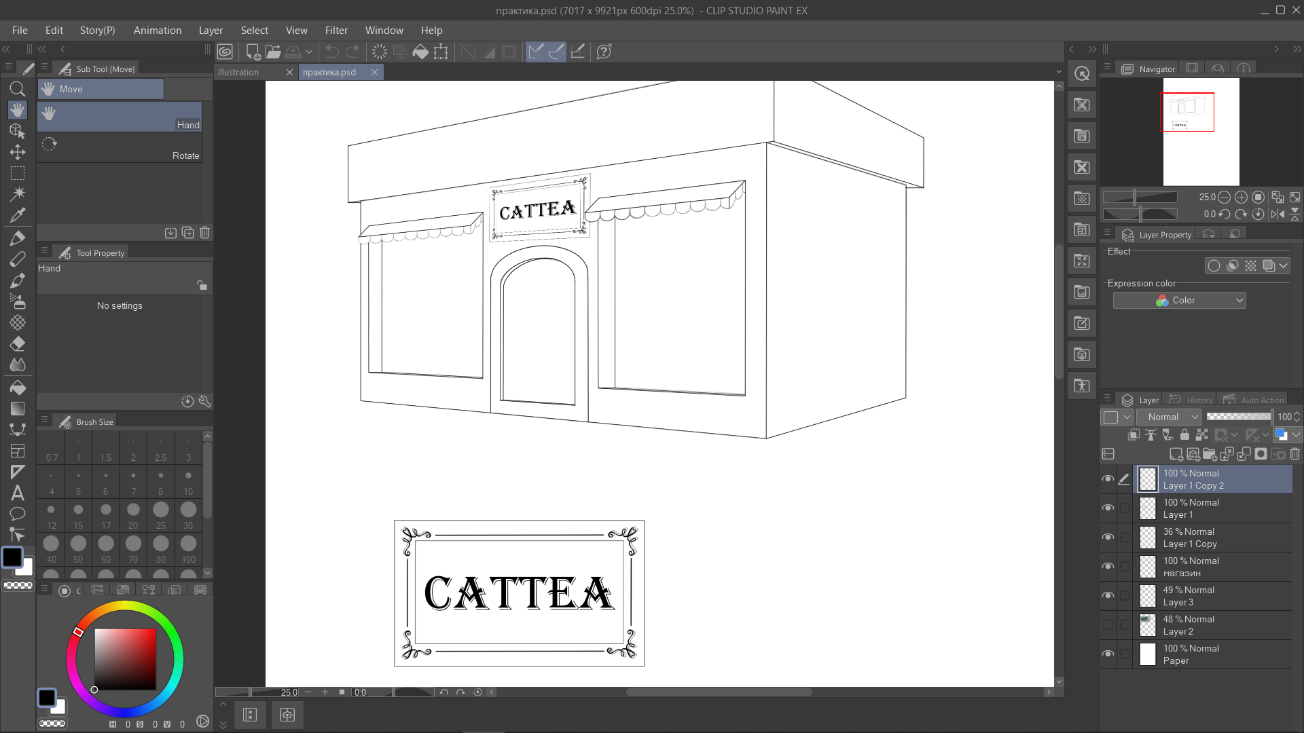 Рис.3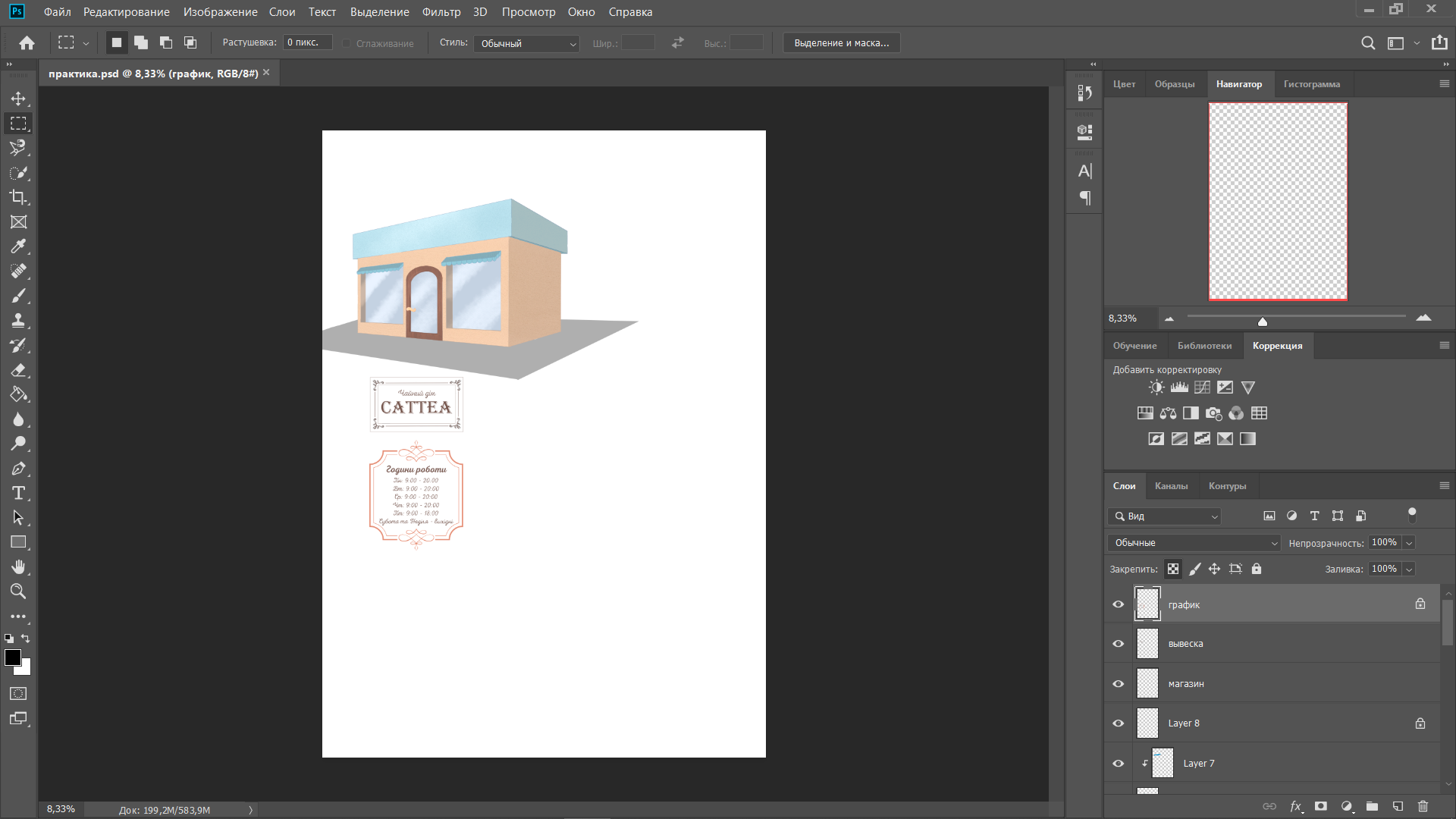 Рис. 4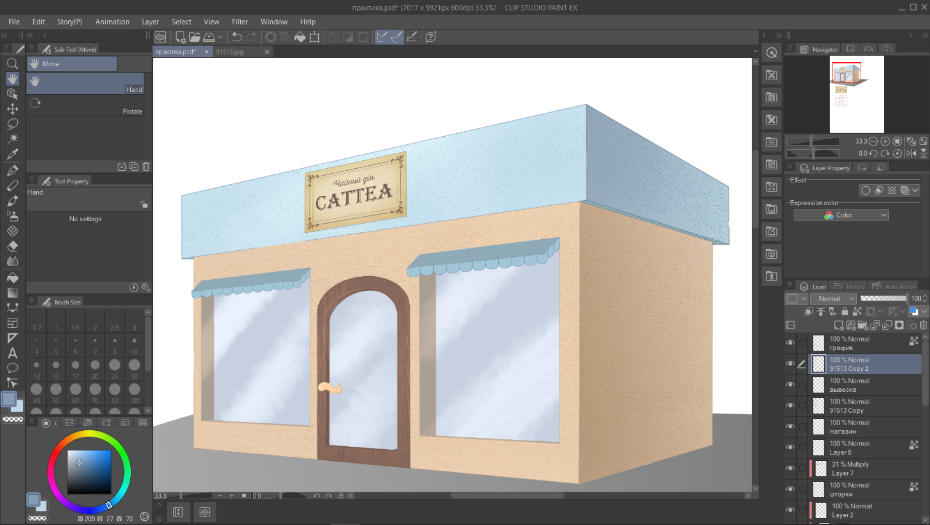 Рис. 5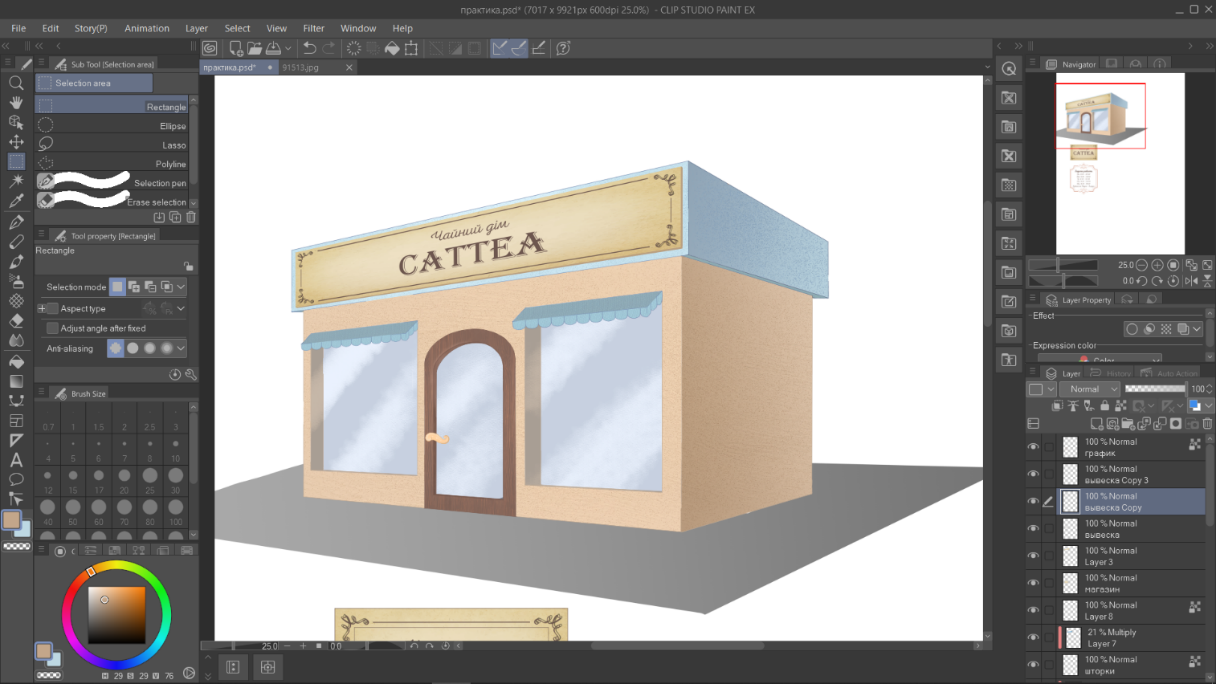 Рис. 6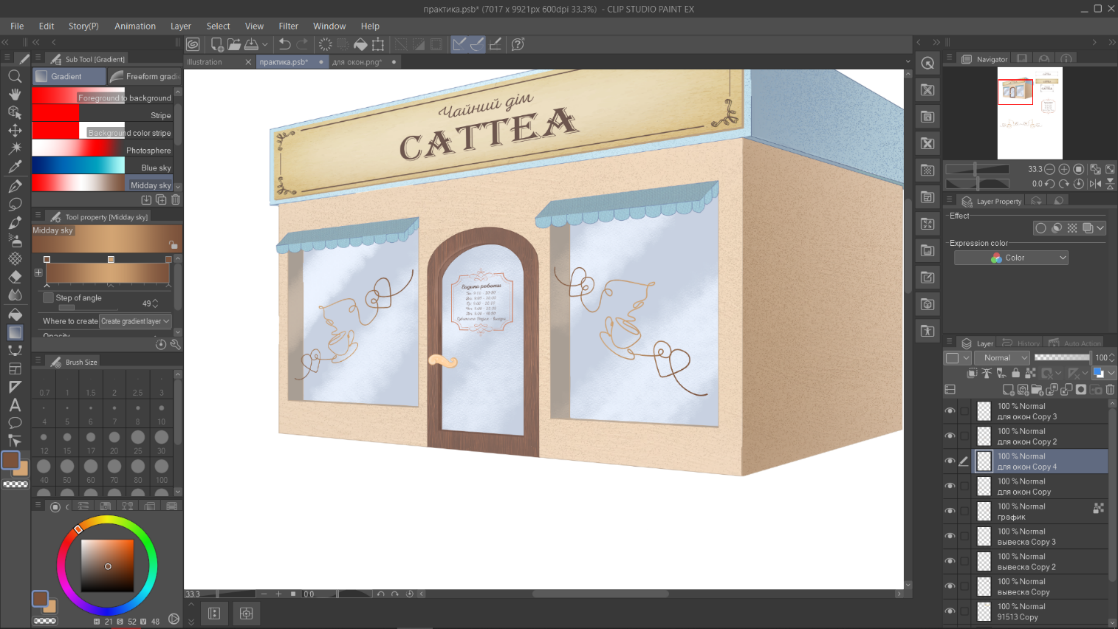 Рис. 7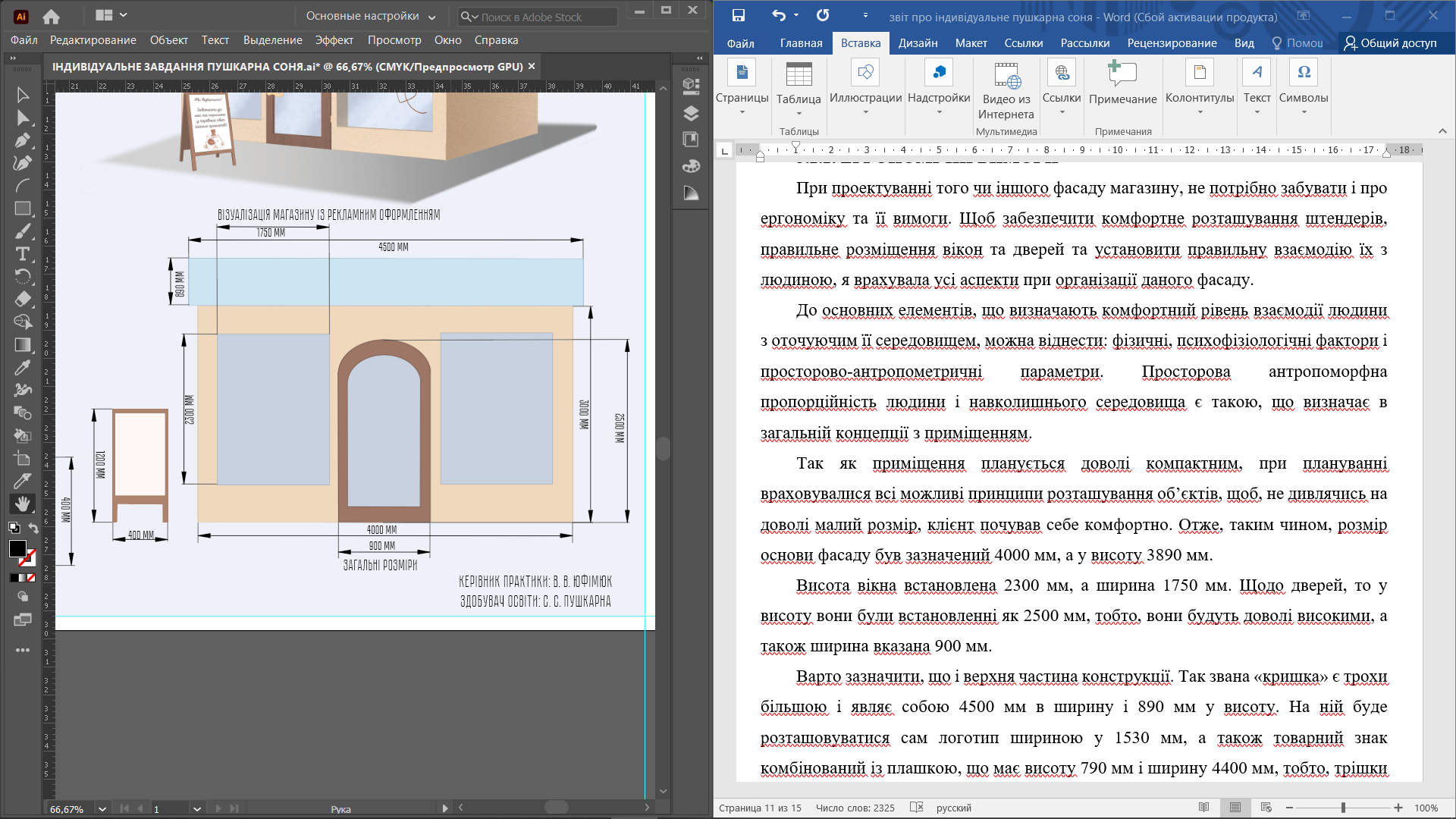 Рис. 8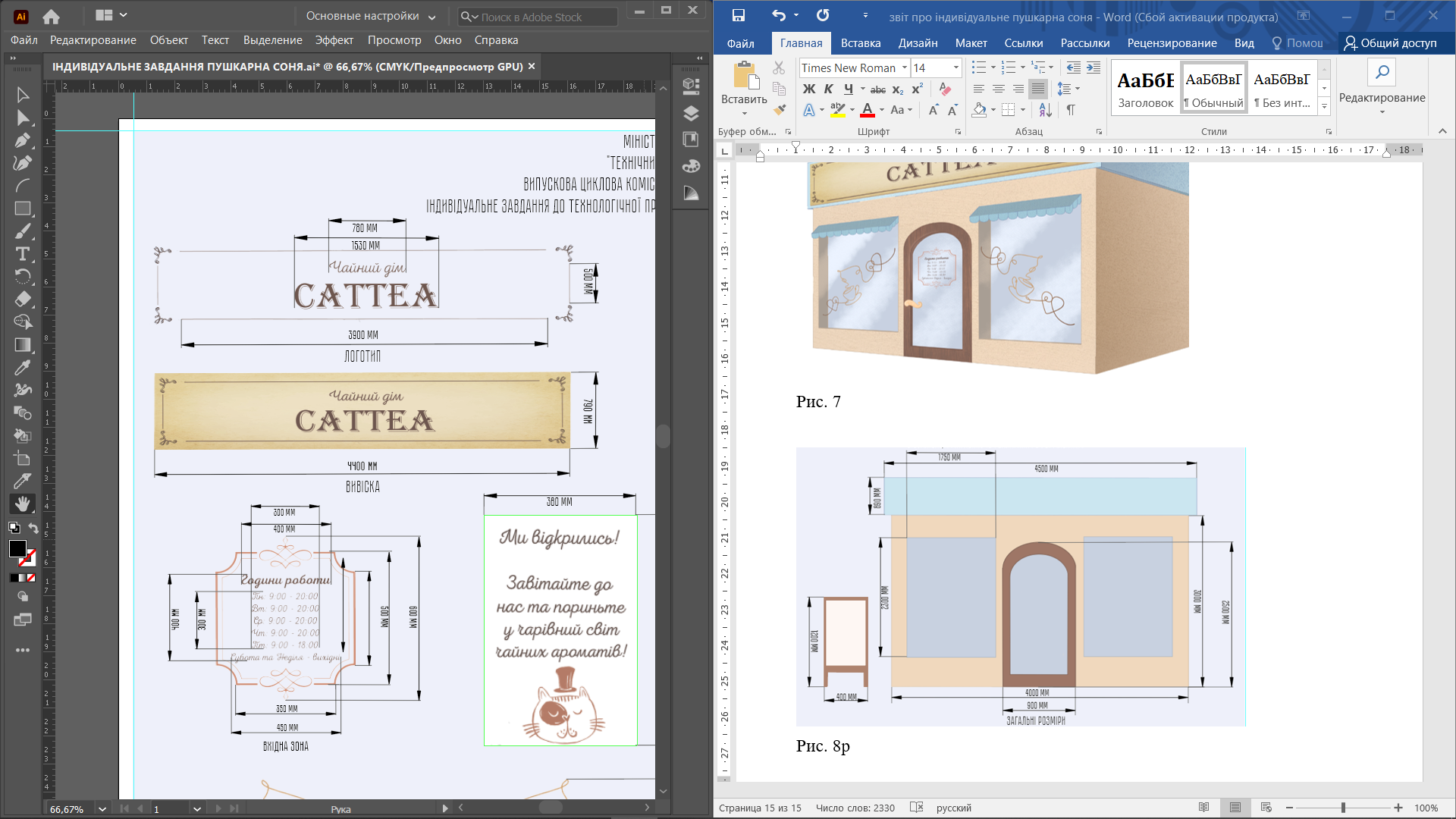 Рис. 9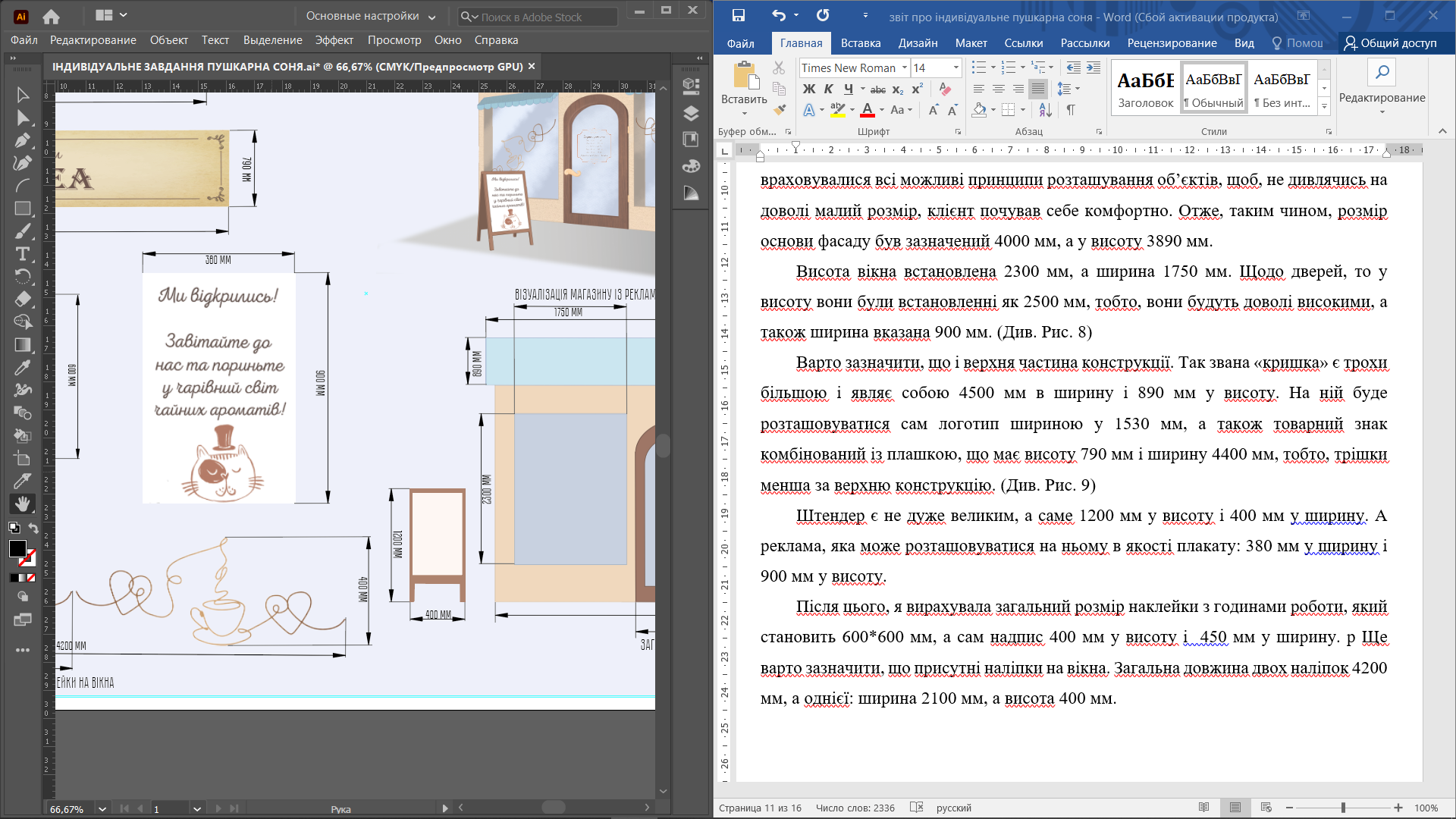 Рис. 10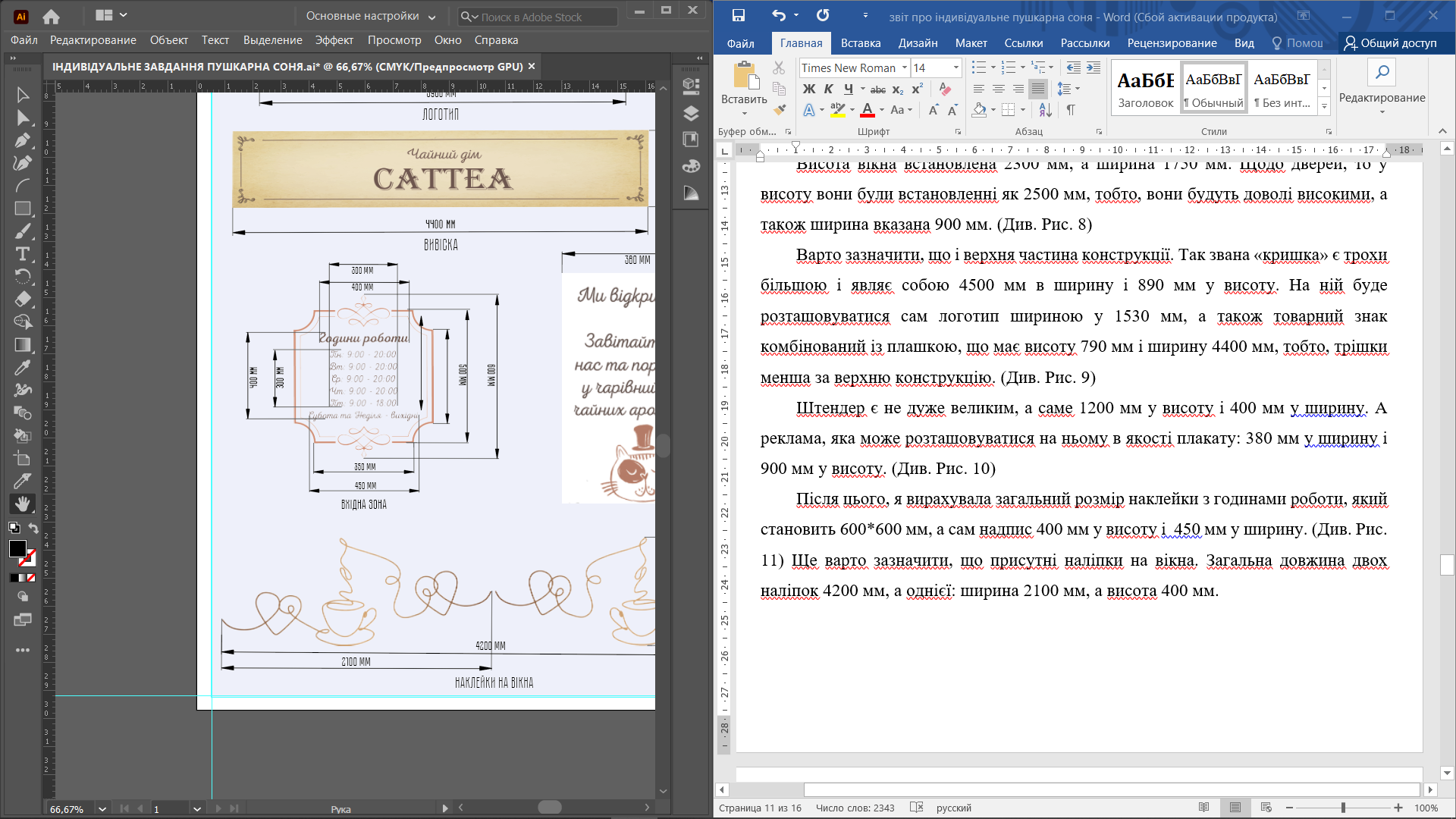 Рис. 11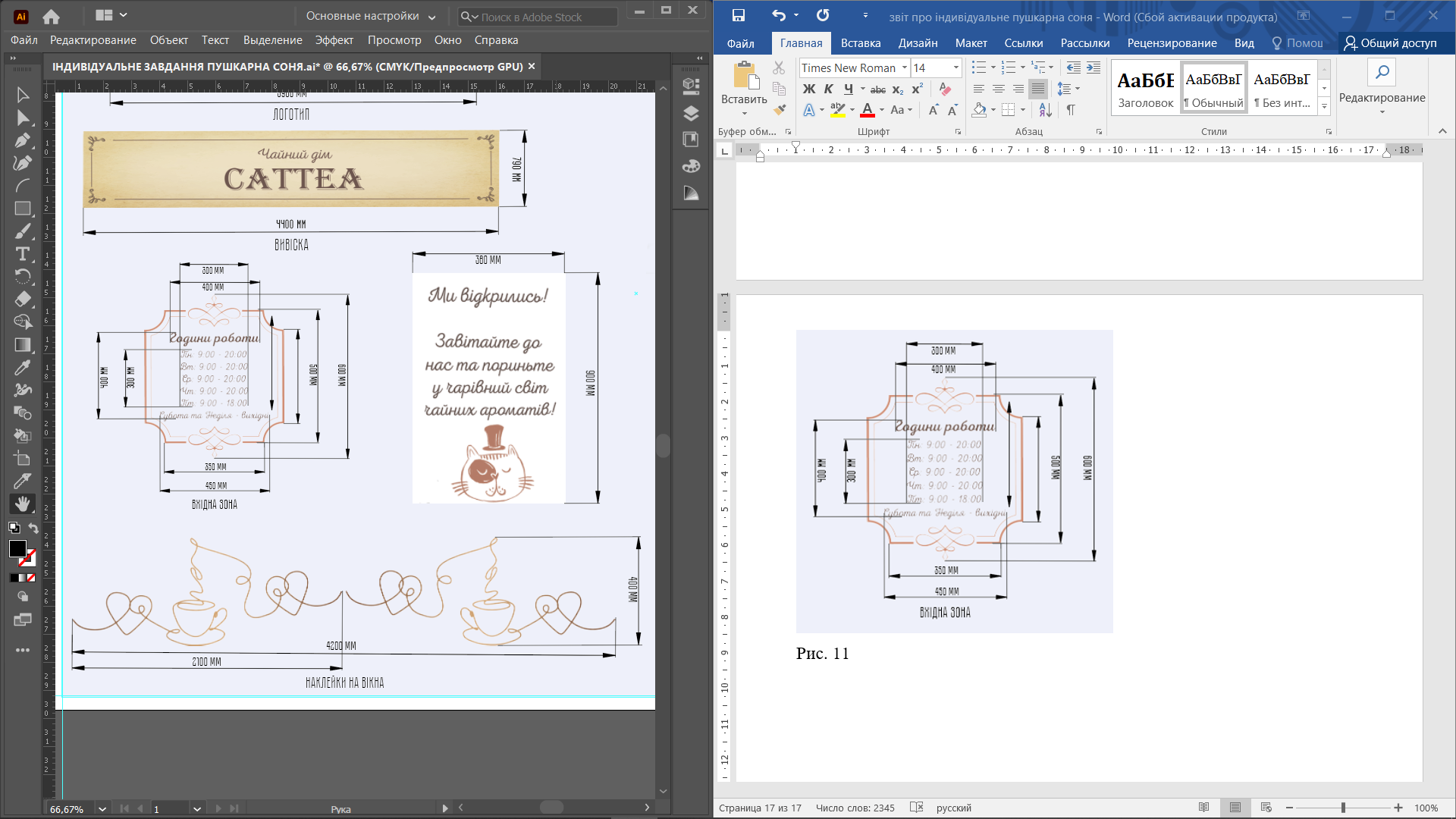 Рис. 12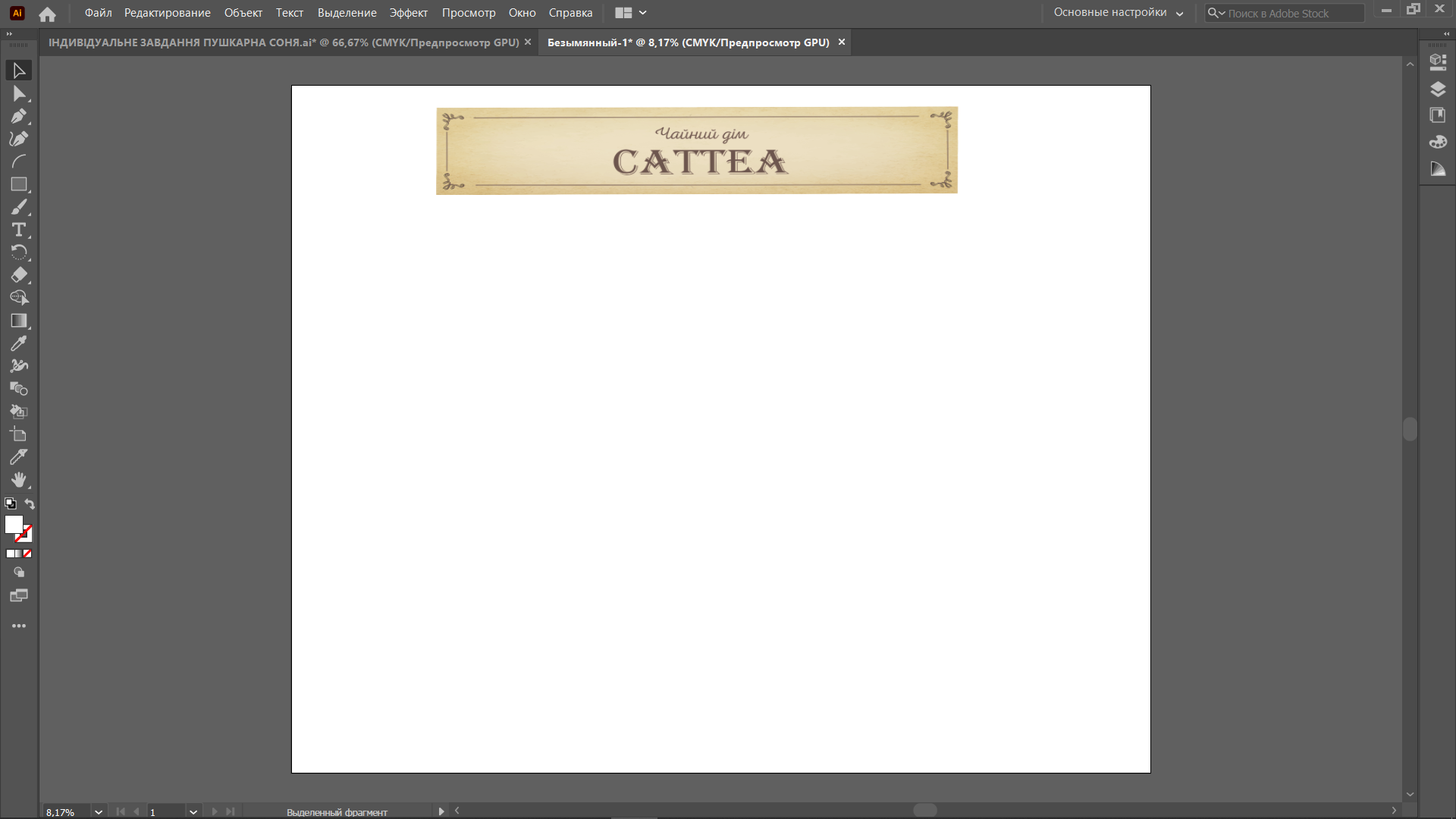 Рис. 13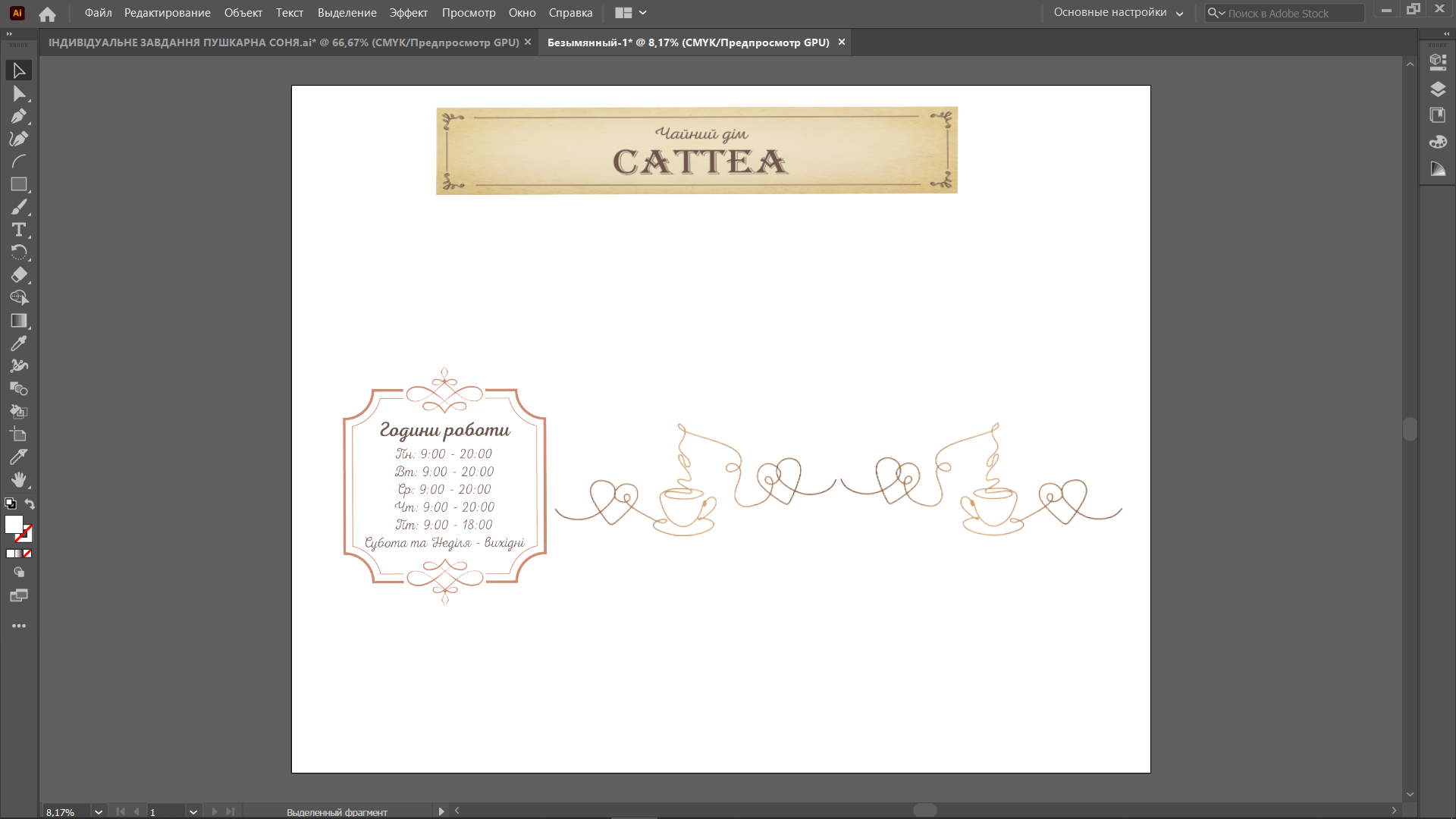 Рис. 14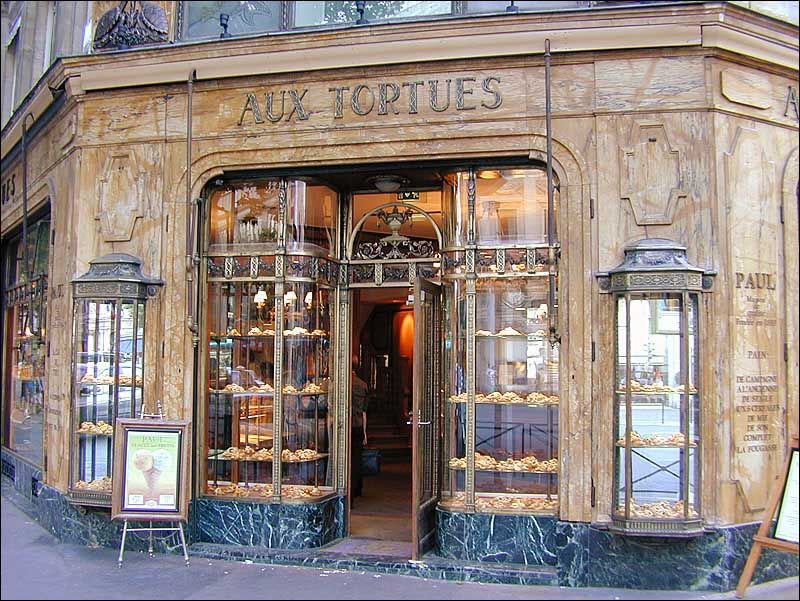 Рис. 15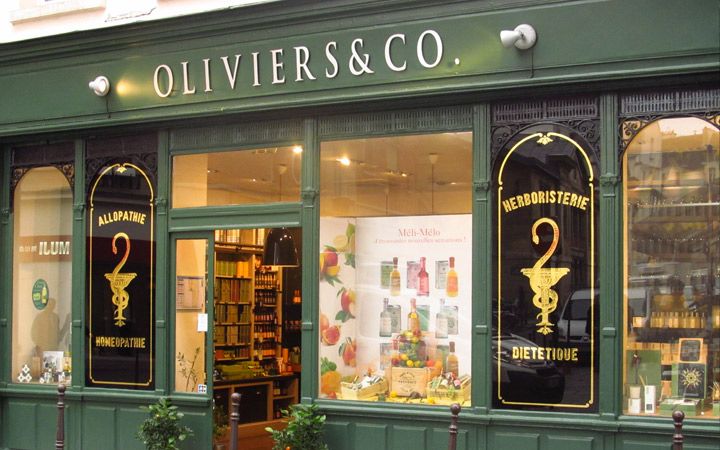 